LOS ANGELES COMMUNITY COLLEGE DISTRICTBOARD OF TRUSTEESSteven F. Veres, PresidentGabriel Buelna, Ph.D., 1st Vice PresidentDavid Vela, 2nd Vice PresidentMike FongNichelle HendersonAndra Hoffman, Ernest H. MorenoCoraima Martinez, Student TrusteeDISTRICT ADMINISTRATIONFrancisco C. Rodriguez, Ph.D., ChancellorMelinda A. Nish, Ed.D., Deputy ChancellorRyan M. Cornner, Ed.D., Vice Chancellor of Educational Programs and Institutional EffectivenessMercedes C. Gutierrez, Ed.D., Interim Vice Chancellor of Human ResourcesCarmen V. Lidz, MS, Vice Chancellor/Chief Information OfficerJeanette L Gordon, Chief Financial Officer/TreasurerJeffrey M. Prieto, J.D., General CounselRueben C. Smith, D.C.Sc., Vice Chancellor/Chief Facilities ExecutiveAccountingBusiness Administration Department Chair: Martin Karamian.Email: KaramiM@piercecollge.edu .Faculty Advisor: Robert Foster.ACCTG 001-Introductory Accounting I (UC/CSU) - 5 Units11174	Lec	17:50 hrs/wk	TBA	Foster, R P	INTERNETThis is a fully-online course using Canvas. Open Canvas to view course materials beginning on the first day of the semester/term through the student portal mycollege.laccd.edu. Enrolled students will receive an email containing important course information in their official LACCD email account about one week before the semester begins. For questions, please contact your instructor at FosterRP@piercecollege.edu . (Starts 07/19/2021, Ends 08/22/2021)Addiction StudiesPsychology Department Chair: Maria Perser.Phone: (818) 710-2891. Office: BEH 1306C.Email: persermo@piercecollege.edu .Faculty Advisor: Allen D. Glass II, M.A. Phone: (818) 710-2282. Office: BEH 1306EADDICST 001-Understanding Addiction And Counseling (CSU) - 3 Units10221	Lec	10:30 hrs/wk	TBA	Glass, A D	INTERNETThis is a fully-online course using Canvas. Open Canvas to view course materials beginning on the first day of the semester/term through the student portal mycollege.laccd.edu. Enrolled students will receive an email containing important course information in their official LACCD email account about one week before the semester begins. For questions, please contact your instructor at GlassAD@piercecollege.edu .   LOW COST: Textbooks assigned to this class are less than $50.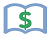 (Starts 07/19/2021, Ends 08/22/2021)ADDICST 007-Addiction Treatment And Recovery (CSU) - 3 Units10228	Lec	10:30 hrs/wk	TBA	Glass, A D	INTERNETThis is a fully-online course using Canvas. Open Canvas to view course materials beginning on the first day of the semester/term through the student portal mycollege.laccd.edu. Enrolled students will receive an email containing important course information in their official LACCD email account about one week before the semester begins. For questions, please contact your instructor at GlassAD@piercecollege.edu .   LOW COST: Textbooks assigned to this class are less than $50.(Starts 07/19/2021, Ends 08/22/2021)Administration of JusticePolitical Science/Economics/Criminal Justice Department Chair: Kim Rich.Phone: (818) 710-4328. Office: FO 2304.Email: richke@piercecollege.edu .Faculty Advisor: Kathy Oborn. Email: obornkm@piercecollege.edu . Phone: (818) 710-2587.There are no prerequisites for any Administration of Justice courses.  You may take Administration of Justice courses in any order.ADM JUS 075-Introduction To Corrections (UC/CSU) - 3 UnitsMeets CSU D010036	Lec	10:30 hrs/wk	TBA	Rich, K E	INTERNETThis is a fully-online course using Canvas. Open Canvas to view course materials beginning on the first day of the semester/term through the student portal mycollege.laccd.edu. Enrolled students will receive an email containing important course information in their official LACCD email account about one week before the semester begins. For questions, please contact your instructor at RichKE@piercecollege.edu . (Starts 07/19/2021, Ends 08/22/2021)ADM JUS 160-Police Organization And Administration (CSU) - 3 Units13691	Lec	10:30 hrs/wk	TBA	Oborn, K M	INTERNETThis is a fully-online course using Canvas. Open Canvas to view course materials beginning on the first day of the semester/term through the student portal mycollege.laccd.edu. Enrolled students will receive an email containing important course information in their official LACCD email account about one week before the semester begins. For questions, please contact your instructor at ObornKM@piercecollege.edu . (Starts 07/19/2021, Ends 08/22/2021)AnthropologyAnthropological & Geographical Sciences Department Chair: Erin Hayes.Phone: 710-4305. Office: FO 3005.Faculty Advisors: Dr. Erin Hayes. Phone: 710-4305. Office: FO 3005.Dr. Brian Pierson. Phone: 710-2876. Office: FO 2903.ANTHRO 101-Human Biological Evolution (UC/CSU) - 3 UnitsMeets IGETC 5B CSU B2Note: Students interested in earning laboratory credit are encouraged to enroll in Anthropology 111. 14978	Lec	8:00 am - 10:25 am	MTWTh	STAFF	ELM 1707	(CANCELLED)(Starts 07/19/2021, Ends 08/22/2021)11285	Lec	10:30 hrs/wk	TBA	Pierson, B E	INTERNETThis is a fully-online course using Canvas. Open Canvas to view course materials beginning on the first day of the semester/term through the student portal mycollege.laccd.edu. Enrolled students will receive an email containing important course information in their official LACCD email account about one week before the semester begins. For questions, please contact your instructor at PiersoBE@piercecollege.edu . (Starts 07/19/2021, Ends 08/22/2021)15190	Lec	10:30 hrs/wk	TBA	Hickey, M L	INTERNET	(ADDED)This is a fully-online course using Canvas. Open Canvas to view course materials beginning on the first day of the semester/term through the student portal mycollege.laccd.edu. Enrolled students will receive an email containing important course information in their official LACCD email account about one week before the semester begins. For questions, please contact your instructor at HickeyML@piercecollege.edu . (Starts 07/19/2021, Ends 08/22/2021)15246	Lec	10:30 hrs/wk	TBA	Stifter, D D	INTERNET	(ADDED)This is a fully-online course using Canvas. Open Canvas to view course materials beginning on the first day of the semester/term through the student portal mycollege.laccd.edu. Enrolled students will receive an email containing important course information in their official LACCD email account about one week before the semester begins. For questions, please contact your instructor at StifteDD@piercecollege.edu . (Starts 07/19/2021, Ends 08/22/2021)ANTHRO 102-Human Ways Of Life: Cultural Anthropology (UC/CSU) - 3 UnitsMeets IGETC 4A CSU D1Note: Provider approved by the California Board of Nursing. This course awards 45 contact hours for nurses. 10674	Lec	10:30 hrs/wk	TBA	Simon, G M	INTERNETThis is a fully-online course using Canvas. Open Canvas to view course materials beginning on the first day of the semester/term through the student portal mycollege.laccd.edu. Enrolled students will receive an email containing important course information in their official LACCD email account about one week before the semester begins. For questions, please contact your instructor at SimonGM@piercecollege.edu . (Starts 07/19/2021, Ends 08/22/2021)ANTHRO 111-Laboratory In Human Biological Evolution (UC/CSU) - 2 UnitsMeets IGETC 5C CSU B3Corequisite: Concurrent enrollment in Anthropology 101. Previous completion of Anthropology 101 is allowable.14979	Lec	10:45 am - 11:35 am	MTWTh	Hickey, M L	ELM 1705	(CANCELLED)AND14980	Lab	11:45 am - 1:15 pm	MTWTh	Hickey, M L	ELM 1705	(CANCELLED)(Starts 07/19/2021, Ends 08/22/2021)10697	Lec	3:20 hrs/wk	TBA	Keating, A J	INTERNETAND10701	Lab	6:50 hrs/wk	TBA	Keating, A J	INTERNETThis is a fully-online course using Canvas. Open Canvas to view course materials beginning on the first day of the semester/term through the student portal mycollege.laccd.edu. Enrolled students will receive an email containing important course information in their official LACCD email account about one week before the semester begins. For questions, please contact your instructor at KeatinAJ@piercecollege.edu . (Starts 07/19/2021, Ends 08/22/2021)15196	Lec	3:20 hrs/wk	TBA	Keating, A J	INTERNET	(ADDED)AND15197	Lab	6:50 hrs/wk	TBA	Keating, A J	INTERNET	(ADDED)This is a fully-online course using Canvas. Open Canvas to view course materials beginning on the first day of the semester/term through the student portal mycollege.laccd.edu. Enrolled students will receive an email containing important course information in their official LACCD email account about one week before the semester begins. For questions, please contact your instructor at KeatinAJ@piercecollege.edu . (Starts 07/19/2021, Ends 08/22/2021)ANTHRO 121-Anthropology Of Religion, Magic And Witchcraft (UC/CSU) - 3 UnitsMeets IGETC 3B CSU C215312	Lec	10:30 hrs/wk	TBA	Trager, J P	INTERNET	(ADDED)This is a fully-online course using Canvas. Open Canvas to view course materials beginning on the first day of the semester/term through the student portal mycollege.laccd.edu. Enrolled students will receive an email containing important course information in their official LACCD email account about one week before the semester begins. For questions, please contact your instructor at TragerJP@piercecollege.edu .(Starts 07/19/2021, Ends 08/22/2021)ANTHRO 161-Introduction To Language And Linguistics (UC/CSU) - 3 UnitsMeets IGETC 3B 4A CSU C2 D115308	Lec	10:30 hrs/wk	TBA	Hayes, E J	INTERNET	(CANCELLED)This is a fully-online course using Canvas. Open Canvas to view course materials beginning on the first day of the semester/term through the student portal mycollege.laccd.edu. Enrolled students will receive an email containing important course information in their official LACCD email account about one week before the semester begins. For questions, please contact your instructor at HayesEJ@piercecollege.edu . (Starts 07/19/2021, Ends 08/22/2021)ArtArt Department Chair: M. Cooper.Phone: 610-6548. Office: ART 3308D.Email: coopermj3@piercecollege.edu .Faculty Advisor: M. Cooper.ART 101-Survey Of Art History I (UC/CSU) - 3 UnitsMeets IGETC 3A CSU C110263	Lec	10:30 hrs/wk	TBA	Meliksetian, A	INTERNETThis is a fully-online course using Canvas. Open Canvas to view course materials beginning on the first day of the semester/term through the student portal mycollege.laccd.edu. Enrolled students will receive an email containing important course information in their official LACCD email account about one week before the semester begins. For questions, please contact your instructor at MeliksA@piercecollege.edu . (Starts 07/19/2021, Ends 08/22/2021)10254	Lec	10:30 hrs/wk	TBA	Meliksetian, A	INTERNETThis is a fully-online course using Canvas. Open Canvas to view course materials beginning on the first day of the semester/term through the student portal mycollege.laccd.edu. Enrolled students will receive an email containing important course information in their official LACCD email account about one week before the semester begins. For questions, please contact your instructor at MeliksA@piercecollege.edu . (Starts 07/19/2021, Ends 08/22/2021)ART 103-Art Appreciation I (UC/CSU) - 3 UnitsMeets IGETC 3A CSU C110430	Lec	10:30 hrs/wk	TBA	Rosenblum, B	INTERNETThis is a fully-online course using Canvas. Open Canvas to view course materials beginning on the first day of the semester/term through the student portal mycollege.laccd.edu. Enrolled students will receive an email containing important course information in their official LACCD email account about one week before the semester begins. For questions, please contact your instructor at RosenbB@piercecollege.edu . (Starts 07/19/2021, Ends 08/22/2021)ART 201-Drawing I (UC/CSU) - 3 UnitsMeets CSU C1Maximum of 4 enrollments in the Art - Drawing family.10494	Lec	6:50 hrs/wk	TBA	Cooper, M J	INTERNETAND10497	Lab	6:50 hrs/wk	TBA	Cooper, M J	INTERNETThis is a fully-online course using Canvas. Open Canvas to view course materials beginning on the first day of the semester/term through the student portal mycollege.laccd.edu. Enrolled students will receive an email containing important course information in their official LACCD email account about one week before the semester begins. For questions, please contact your instructor at CooperMJ3@piercecollege.edu . (Starts 07/19/2021, Ends 08/22/2021)ART 501-Beginning Two-Dimensional Design (UC/CSU) - 3 UnitsMeets IGETC 3A CSU C1Maximum of 4 enrollments in the Art - Design family.13670	Lec	6:50 hrs/wk	TBA	Kocs, C M	INTERNETAND13671	Lab	6:50 hrs/wk	TBA	Kocs, C M	INTERNETThis is a fully-online course using Canvas. Open Canvas to view course materials beginning on the first day of the semester/term through the student portal mycollege.laccd.edu. Enrolled students will receive an email containing important course information in their official LACCD email account about one week before the semester begins. For questions, please contact your instructor at KocsCM@piercecollege.edu . (Starts 07/19/2021, Ends 08/22/2021)AstronomyPhysics and Planetary Sciences Department Chair: Dale L. Fields.Phone: 710-4262. Office: CFS 91040. Email: FieldsDL@piercecollege.edu .Faculty Advisor: Dale L. Fields.Note: Students interested in earning laboratory credit are encouraged to enroll in Astronomy 2.ASTRON 001-Elementary Astronomy (UC/CSU) - 3 UnitsMeets IGETC 5A CSU B114496	Lec	8:00 am - 10:25 am	MTWTh	Vu, P A	CFS 92041	(ADDED)(Starts 07/19/2021, Ends 08/22/2021)Basic SkillsFor additional information, please email adultedinfo@piercecollege.edu .BSICSKL 27CE-Foundations: Study Skills (Repeatable) - 0 Unit15455	Lec	10:00 am - 11:30 am	M	Brooks, T	OC		(ADDED)And	Lec	2:25 hrs/wk	TBA	Brooks, T	INTERNETThis class will be offered in a hybrid format, which requires students to meet in-person, face-to-face with their instructor during the times shown AND to work online during the scheduled times and/or independently each week for the amount of TBA hours shown on schedule in addition to completing assignments.Open Canvas to view course materials beginning on the first day of the semester/term through the student portal mycollege.laccd.edu. Enrolled students will receive an email containing important course information in their official LACCD email account about one week before the semester begins. For additional information, please email BrooksT@piercecollege.edu.(Starts 08/02/2021, Ends 08/29/2021)15491	Lec	5:00 pm - 7:30 pm	MTh	Brooks, T	OC		(ADDED)And	Lec	14:50 hrs/wk	TBA	Brooks, T	INTERNETThis class will be offered in a hybrid format, which requires students to meet in-person, face-to-face with their instructor during the times shown AND to work online during the scheduled times and/or independently each week for the amount of TBA hours shown on schedule in addition to completing assignments.Open Canvas to view course materials beginning on the first day of the semester/term through the student portal mycollege.laccd.edu. Enrolled students will receive an email containing important course information in their official LACCD email account about one week before the semester begins. For additional information, please email BrooksT@piercecollege.edu.(Starts 08/16/2021, Ends 08/22/2021)BSICSKL 38CE-GED PREPARATION (Repeatable) - 0 Unit14821	Lec	10:00 am - 12:50 pm	MTWTh	Solares, D R	VLGE 8320	(ADDED)And	Lec	2:10 hrs/wk	TBA	Solares, D R	INTERNETThis class will be offered in a hybrid format, which requires students to meet in-person, face-to-face with their instructor during the times shown AND to work online during the scheduled times and/or independently each week for the amount of TBA hours shown on schedule in addition to completing assignments.Open Canvas to view course materials beginning on the first day of the semester/term through the student portal mycollege.laccd.edu. Enrolled students will receive an email containing important course information in their official LACCD email account about one week before the semester begins. For questions, please contact your instructor at SolareDR@piercecollege.edu .(Starts 07/19/2021, Ends 08/22/2021)14822	Lec	6:00 pm - 8:00 pm	MTWTh	Fuentes, C A	VLGE 8320	(ADDED)And	Lec	6:10 hrs/wk	TBA	Fuentes, C A	INTERNETThis class will be offered in a hybrid format, which requires students to meet in-person, face-to-face with their instructor during the times shown AND to work online during the scheduled times and/or independently each week for the amount of TBA hours shown on schedule in addition to completing assignments.Open Canvas to view course materials beginning on the first day of the semester/term through the student portal mycollege.laccd.edu. Enrolled students will receive an email containing important course information in their official LACCD email account about one week before the semester begins. For questions, please contact your instructor at FuenteCA@piercecollege.edu .(Starts 07/19/2021, Ends 08/22/2021)14821	Lec	14:10 hrs/wk	TBA	Solares, D R	INTERNET	(ADDED)This is a fully-online course using Canvas. Open Canvas to view course materials beginning on the first day of the semester/term through the student portal mycollege.laccd.edu. Enrolled students will receive an email containing important course information in their official LACCD email account about one week before the semester begins. For questions, please contact your instructor at SolareDR@piercecollege.edu .(Starts 07/19/2021, Ends 08/22/2021)BSICSKL 211CE-Anger Management Life Skills (Repeatable) - 0 Unit15348	Lec	10:00 am - 1:35 pm	MTh	Brooks, T	VLGE 8401	(ADDED)(Starts 07/08/2021, Ends 07/31/2021)15454	Lec	12:30 pm - 2:00 pm	M	Brooks, T	OC		(ADDED)And	Lec	4:50 hrs/wk	TBA	Brooks, T	INTERNETThis class will be offered in a hybrid format, which requires students to meet in-person, face-to-face with their instructor during the times shown AND to work online during the scheduled times and/or independently each week for the amount of TBA hours shown on schedule in addition to completing assignments.Open Canvas to view course materials beginning on the first day of the semester/term through the student portal mycollege.laccd.edu. Enrolled students will receive an email containing important course information in their official LACCD email account about one week before the semester begins. For questions, please contact your instructor at BrooksT@piercecollege.edu .(Starts 08/02/2021, Ends 08/29/2021)15492	Lec	5:00 pm - 7:30 pm	MTh	Brooks, T	OC		(ADDED)And	Lec	23:50 hrs/wk	TBA	Brooks, T	INTERNETThis class will be offered in a hybrid format, which requires students to meet in-person, face-to-face with their instructor during the times shown AND to work online during the scheduled times and/or independently each week for the amount of TBA hours shown on schedule in addition to completing assignments.Open Canvas to view course materials beginning on the first day of the semester/term through the student portal mycollege.laccd.edu. Enrolled students will receive an email containing important course information in their official LACCD email account about one week before the semester begins. For questions, please contact your instructor at BrooksT@piercecollege.edu .(Starts 08/02/2021, Ends 08/29/2021)BusinessBusiness Administration Department Chair: Martin Karamian.Email: KaramiM@piercecollge.edu .BUS 001-Introduction To Business (UC/CSU) - 3 Units11155	Lec	10:30 hrs/wk	TBA	Karamian, M	INTERNETThis is a fully-online course using Canvas. Open Canvas to view course materials beginning on the first day of the semester/term through the student portal mycollege.laccd.edu. Enrolled students will receive an email containing important course information in their official LACCD email account about one week before the semester begins. For questions, please contact your instructor at KaramiM@piercecollege.edu . (Starts 07/19/2021, Ends 08/22/2021)BUS 005-Business Law I (UC/CSU) - 3 Units11163	Lec	10:30 hrs/wk	TBA	Fernandez, J	INTERNETThis is a fully-online course using Canvas. Open Canvas to view course materials beginning on the first day of the semester/term through the student portal mycollege.laccd.edu. Enrolled students will receive an email containing important course information in their official LACCD email account about one week before the semester begins. For questions, please contact your instructor at FernanJL@piercecollege.edu . (Starts 07/19/2021, Ends 08/22/2021)11677	Lec	10:30 hrs/wk	TBA	Fernandez, J	INTERNETThis is a fully-online course using Canvas. Open Canvas to view course materials beginning on the first day of the semester/term through the student portal mycollege.laccd.edu. Enrolled students will receive an email containing important course information in their official LACCD email account about one week before the semester begins. For questions, please contact your instructor at FernanJL@piercecollege.edu . (Starts 07/19/2021, Ends 08/22/2021)ChemistryChemistry Department Chair: Sara Harvey. Phone: 712-2618. Office: CFS 91041. E-mail: harveysm@piercecollege.edu .Faculty Advisor: Sara Harvey.English Proficiency RecommendationIt is recommended that students whose native language is other than English be enrolled in ESL 87 before enrolling in Chemistry Laboratory courses. Chemistry courses require good reading and writing skills. It is recommended that students be enrolled in or eligible for English 28 or higher before enrolling in any chemistry course.CHEM 102-General Chemistry II (UC/CSU) - 5 UnitsMeets IGETC 5A 5C CSU B1 B3Prerequisite: Chemistry 101 or its equivalent with a grade of "C" or better. For courses completed outside of the LACCD, proof of eligibility must be taken to Counseling.14922	Lec	8:00 am - 10:25 am	MTWTh	Ogar, G W	CFS 91125	(ADDED)AND14923	Lab	10:35 am - 12:05 pm	MTWTh	Ogar, G W	CFS 91125	(ADDED)And	Lab	1:05 pm - 4:25 pm	MTWTh	Ogar, G W	CFS 92021(Starts 07/19/2021, Ends 08/22/2021)Chicano StudiesPolitical Science/Economics/Criminal Justice Department Chair: Kim Rich.Phone: (818) 710-4328. Office: FO 2304.Email: richke@piercecollege.edu .CHICANO 002-The Mexican-American In Contemporary Society (UC/CSU) - 3 UnitsMeets IGETC 4C CSU D311826	Lec	10:30 hrs/wk	TBA	Rovero, A	INTERNETThis is a fully-online course using Canvas. Open Canvas to view course materials beginning on the first day of the semester/term through the student portal mycollege.laccd.edu. Enrolled students will receive an email containing important course information in their official LACCD email account about one week before the semester begins. For questions, please contact your instructor at RoveroA@piercecollege.edu . (Starts 07/19/2021, Ends 08/22/2021)Child DevelopmentChild Development Department Chair: Patricia Doelitzsch. Phone: 710-4426. Office: CDAD 6204.E-mail: doelitpa@piercecollege.edu .CH DEV 001-Child Growth And Development (UC/CSU) - 3 UnitsMeets IGETC 4I CSU D9 10586	Lec	10:30 hrs/wk	TBA	Longmore, S E	INTERNETThis is a fully-online course using Canvas. Open Canvas to view course materials beginning on the first day of the semester/term through the student portal mycollege.laccd.edu. Enrolled students will receive an email containing important course information in their official LACCD email account about one week before the semester begins. For questions, please contact your instructor at LongmoSE@piercecollege.edu .   This class uses free, online materials, also known as Open Educational Resources (OER). Contact the instructor for more information.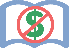 (Starts 07/19/2021, Ends 08/22/2021)CH DEV 011-Child, Family And Community (UC/CSU) - 3 UnitsIGETC-4 CSU-D E11516	Lec	10:30 hrs/wk	TBA	Snow, L S	INTERNETThis is a fully-online course using Canvas. Open Canvas to view course materials beginning on the first day of the semester/term through the student portal mycollege.laccd.edu. Enrolled students will receive an email containing important course information in their official LACCD email account about one week before the semester begins. For questions, please contact your instructor at SnowLS@piercecollege.edu .   This class uses free, online materials, also known as Open Educational Resources (OER). Contact the instructor for more information.(Starts 07/19/2021, Ends 08/22/2021)CH DEV 042-Teaching In A Diverse Society (CSU) - 3 Units12631	Lec	10:30 hrs/wk	TBA	Longmore, S E	INTERNETThis is a fully-online course using Canvas. Open Canvas to view course materials beginning on the first day of the semester/term through the student portal mycollege.laccd.edu. Enrolled students will receive an email containing important course information in their official LACCD email account about one week before the semester begins. For questions, please contact your instructor at LongmoSE@piercecollege.edu .   This class uses free, online materials, also known as Open Educational Resources (OER). Contact the instructor for more information.(Starts 07/19/2021, Ends 08/22/2021)CinemaMedia Arts Department Chair: Jill Connelly. Phone: 710-4235. Office: Village 8100. E-mail: conneljp@piercecollege.edu .Faculty Advisor: Jill Connelly.CINEMA 107-Understanding Motion Pictures (UC/CSU) - 3 UnitsMeets IGETC 3A CSU C110085	Lec	10:45 am - 1:10 pm	MTWTh	Windrum, K G	LIVE-OLThis class requires students to be online and interacting with their instructor during the times shown in class schedule in addition to completing assignments.This is a fully-online course using Canvas. Open Canvas to view course materials beginning on the first day of the semester/term through the student portal mycollege.laccd.edu. Enrolled students will receive an email containing important course information in their official LACCD email account about one week before the semester begins. For questions, please contact your instructor at WindruKG@piercecollege.edu . (Starts 07/19/2021, Ends 08/22/2021)10059	Lec	10:30 hrs/wk	TBA	Favre, J J	INTERNETThis is a fully-online course using Canvas. Open Canvas to view course materials beginning on the first day of the semester/term through the student portal mycollege.laccd.edu. Enrolled students will receive an email containing important course information in their official LACCD email account about one week before the semester begins. For questions, please contact your instructor at FavreJJ@piercecollege.edu .   This class uses free, online materials, also known as Open Educational Resources (OER). Contact the instructor for more information.(Starts 07/19/2021, Ends 08/22/2021)10052	Lec	10:30 hrs/wk	TBA	Windrum, K G	INTERNETThis is a fully-online course using Canvas. Open Canvas to view course materials beginning on the first day of the semester/term through the student portal mycollege.laccd.edu. Enrolled students will receive an email containing important course information in their official LACCD email account about one week before the semester begins. For questions, please contact your instructor at WindruKG@piercecollege.edu . (Starts 07/19/2021, Ends 08/22/2021)CINEMA 113-History Of Animation (UC/CSU) - 3 UnitsMeets IGETC 3A CSU C110316	Lec	10:30 hrs/wk	TBA	Matza, D	INTERNETThis is a fully-online course using Canvas. Open Canvas to view course materials beginning on the first day of the semester/term through the student portal mycollege.laccd.edu. Enrolled students will receive an email containing important course information in their official LACCD email account about one week before the semester begins. For questions, please contact your instructor at MatzaD@piercecollege.edu . (Starts 07/19/2021, Ends 08/22/2021)CINEMA 185-Directed Study - Cinema (CSU) - 1 UnitThis course allows the student to pursue Directed Study in Cinema on a contract basis under the direction of a supervising instructor.Enrollment by permission code only. 11471	Lec	3:20 hrs/wk	TBA	Windrum, K G	INTERNETThis is a fully-online course using Canvas. Open Canvas to view course materials beginning on the first day of the semester/term through the student portal mycollege.laccd.edu. Enrolled students will receive an email containing important course information in their official LACCD email account about one week before the semester begins. For questions, please contact your instructor at WindruKG@piercecollege.edu . (Starts 07/19/2021, Ends 08/22/2021)Communication StudiesCommunication Studies Department Chair: Yeprem Davoodian.Phone: 710-4177. Office: FO 2400.Communication Studies classes 101, 104, 121 and 122 require good reading, writing, and speaking skills. It is recommended that students be enrolled in, or eligible for, English 28 before enrolling in these speech classes.COMM 101-Public Speaking (UC/CSU) - 3 UnitsMeets IGETC 1C CSU A111486	Lec	10:30 hrs/wk	TBA	Kelpine, J	INTERNETThis is a fully-online course using Canvas. Open Canvas to view course materials beginning on the first day of the semester/term through the student portal mycollege.laccd.edu. Enrolled students will receive an email containing important course information in their official LACCD email account about one week before the semester begins. For questions, please contact your instructor at KelpinJ@piercecollege.edu . (Starts 07/19/2021, Ends 08/22/2021)10826	Lec	10:30 hrs/wk	TBA	Kwack, J B	INTERNETThis is a fully-online course using Canvas. Open Canvas to view course materials beginning on the first day of the semester/term through the student portal mycollege.laccd.edu. Enrolled students will receive an email containing important course information in their official LACCD email account about one week before the semester begins. For questions, please contact your instructor at KwackJB@piercecollege.edu . (Starts 07/19/2021, Ends 08/22/2021)10842	Lec	10:30 hrs/wk	TBA	Allen, V M	INTERNETThis is a fully-online course using Canvas. Open Canvas to view course materials beginning on the first day of the semester/term through the student portal mycollege.laccd.edu. Enrolled students will receive an email containing important course information in their official LACCD email account about one week before the semester begins. For questions, please contact your instructor at AllenVM@piercecollege.edu . (Starts 07/19/2021, Ends 08/22/2021)10906	Lec	10:30 hrs/wk	TBA	Allen, V M	INTERNETThis is a fully-online course using Canvas. Open Canvas to view course materials beginning on the first day of the semester/term through the student portal mycollege.laccd.edu. Enrolled students will receive an email containing important course information in their official LACCD email account about one week before the semester begins. For questions, please contact your instructor at AllenVM@piercecollege.edu . (Starts 07/19/2021, Ends 08/22/2021)12112	Lec	10:30 hrs/wk	TBA	Macpherson, S	INTERNETThis is a fully-online course using Canvas. Open Canvas to view course materials beginning on the first day of the semester/term through the student portal mycollege.laccd.edu. Enrolled students will receive an email containing important course information in their official LACCD email account about one week before the semester begins. For questions, please contact your instructor at MacpheS@piercecollege.edu . (Starts 07/19/2021, Ends 08/22/2021)15278	Lec	10:30 hrs/wk	TBA	Black, R	INTERNET	(ADDED)This is a fully-online course using Canvas. Open Canvas to view course materials beginning on the first day of the semester/term through the student portal mycollege.laccd.edu. Enrolled students will receive an email containing important course information in their official LACCD email account about one week before the semester begins. For questions, please contact your instructor at BlackR@piercecollege.edu . (Starts 07/19/2021, Ends 08/22/2021)15295	Lec	10:30 hrs/wk	TBA	Loy, R	INTERNET	(ADDED)This is a fully-online course using Canvas. Open Canvas to view course materials beginning on the first day of the semester/term through the student portal mycollege.laccd.edu. Enrolled students will receive an email containing important course information in their official LACCD email account about one week before the semester begins. For questions, please contact your instructor at LoyR@piercecollege.edu . UMOJA Class.(Starts 07/19/2021, Ends 08/22/2021)15296	Lec	10:30 hrs/wk	TBA	Canzona, A G	INTERNET	(ADDED)This is a fully-online course using Canvas. Open Canvas to view course materials beginning on the first day of the semester/term through the student portal mycollege.laccd.edu. Enrolled students will receive an email containing important course information in their official LACCD email account about one week before the semester begins. For questions, please contact your instructor at CanzonAG@piercecollege.edu . Enrollment is limited to First-Year students participating in Summer Bridge. (Starts 07/19/2021, Ends 08/22/2021)COMM 104-Argumentation And Debate (UC/CSU) - 3 UnitsMeets IGETC 1C CSU A1 A311658	Lec	10:30 hrs/wk	TBA	Canzona, A G	INTERNETThis is a fully-online course using Canvas. Open Canvas to view course materials beginning on the first day of the semester/term through the student portal mycollege.laccd.edu. Enrolled students will receive an email containing important course information in their official LACCD email account about one week before the semester begins. For questions, please contact your instructor at CanzonAG@piercecollege.edu .  (Starts 07/19/2021, Ends 08/22/2021)COMM 121-Interpersonal Communication (UC/CSU) - 3 UnitsMeets IGETC 1C 4G CSU A1 D711286	Lec	10:30 hrs/wk	TBA	Kwack, J B	INTERNETThis is a fully-online course using Canvas. Open Canvas to view course materials beginning on the first day of the semester/term through the student portal mycollege.laccd.edu. Enrolled students will receive an email containing important course information in their official LACCD email account about one week before the semester begins. For questions, please contact your instructor at KwackJB@piercecollege.edu . (Starts 07/19/2021, Ends 08/22/2021)14050	Lec	10:30 hrs/wk	TBA	Kassamanian, S A	INTERNETThis is an honors class. Enrollment is limited to Honors Program students only. This is a fully-online course using Canvas. Open Canvas to view course materials beginning on the first day of the semester/term through the student portal mycollege.laccd.edu. Enrolled students will receive an email containing important course information in their official LACCD email account about one week before the semester begins. For questions, please contact your instructor at KassamSA@piercecollege.edu . (Starts 07/19/2021, Ends 08/22/2021)15279	Lec	10:30 hrs/wk	TBA	Brownlee, M D	INTERNET	(ADDED)This is a fully-online course using Canvas. Open Canvas to view course materials beginning on the first day of the semester/term through the student portal mycollege.laccd.edu. Enrolled students will receive an email containing important course information in their official LACCD email account about one week before the semester begins. For questions, please contact your instructor at BrownlMD@piercecollege.edu . (Starts 07/19/2021, Ends 08/22/2021)CounselingCounseling Department Chair: Tara McCarthy.Phone: 719-6440. Office: Counseling.COUNSEL 008-Career Planning And Development (CSU) - 2 UnitsNote: This class is offered on a pass/no-pass basis only. Students do not have the option of receiving letter grades. 10566	Lec	6:50 hrs/wk	TBA	Miller, A E	INTERNETThis is a fully-online course using Canvas. Open Canvas to view course materials beginning on the first day of the semester/term through the student portal mycollege.laccd.edu. Enrolled students will receive an email containing important course information in their official LACCD email account about one week before the semester begins. For questions, please contact your instructor at MillerAE@piercecollege.edu . (Starts 07/19/2021, Ends 08/22/2021)COUNSEL 040-College Success Seminar (UC/CSU) - 3 UnitsMeets CSU ENote: Credit only given for either Counseling 40 or Personal Development 40, but not both.UC Credit Limit: 20 and 40 combined.  Maximum credit one course.12132	Lec	10:45 am - 1:10 pm	MTWTh	McLean, K W	LIVE-OL		(CANCELLED)This class requires students to be online and interacting with their instructor during the times shown in class schedule in addition to completing assignments.This is a fully-online course using Canvas. Open Canvas to view course materials beginning on the first day of the semester/term through the student portal mycollege.laccd.edu. Enrolled students will receive an email containing important course information in their official LACCD email account about one week before the semester begins. For questions, please contact your instructor at McleanKW@piercecollege.edu .   A webcam will be required for certain portions of this course. 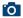   This class uses free, online materials, also known as Open Educational Resources (OER). Contact the instructor for more information.Enrollment is limited to First-Year students participating in the UMOJA program. (Starts 07/19/2021, Ends 08/22/2021)12133	Lec	10:45 am - 1:10 pm	MTWTh	Fellows, M L	LIVE-OLThis class requires students to be online and interacting with their instructor during the times shown in class schedule in addition to completing assignments.This is a fully-online course using Canvas. Open Canvas to view course materials beginning on the first day of the semester/term through the student portal mycollege.laccd.edu. Enrolled students will receive an email containing important course information in their official LACCD email account about one week before the semester begins. For questions, please contact your instructor at FellowML@piercecollege.edu .   This class uses free, online materials, also known as Open Educational Resources (OER). Contact the instructor for more information.Enrollment is limited to First-Year students participating in Summer Bridge. (Starts 07/19/2021, Ends 08/22/2021)12134	Lec	12:00 pm - 2:25 pm	MTWTh	Stoianov, C	LIVE-OLThis class requires students to be online and interacting with their instructor during the times shown in class schedule in addition to completing assignments.This is a fully-online course using Canvas. Open Canvas to view course materials beginning on the first day of the semester/term through the student portal mycollege.laccd.edu. Enrolled students will receive an email containing important course information in their official LACCD email account about one week before the semester begins. For questions, please contact your instructor at StoianC@piercecollege.edu .  This class uses free, online materials, also known as Open Educational Resources (OER). Contact the instructor for more information.  A webcam will be required for certain portions of this course. Enrollment is limited to First-Year students participating in Summer Bridge.  (Starts 07/19/2021, Ends 08/22/2021)10845	Lec	10:30 hrs/wk	TBA	Cota, M M	INTERNETThis is a fully-online course using Canvas. Open Canvas to view course materials beginning on the first day of the semester/term through the student portal mycollege.laccd.edu. Enrolled students will receive an email containing important course information in their official LACCD email account about one week before the semester begins. For questions, please contact your instructor at CotaMM@piercecollege.edu . (Starts 07/19/2021, Ends 08/22/2021)14972	Lec	10:30 hrs/wk	TBA	Fellows, M L	INTERNET	(ADDED)This is a fully-online course using Canvas. Open Canvas to view course materials beginning on the first day of the semester/term through the student portal mycollege.laccd.edu. Enrolled students will receive an email containing important course information in their official LACCD email account about one week before the semester begins. For questions, please contact your instructor at FellowML@piercecollege.edu . (Starts 07/19/2021, Ends 08/22/2021)14973	Lec	10:30 hrs/wk	TBA	Martinez de Murcia, A	INTERNET	(ADDED)This is a fully-online course using Canvas. Open Canvas to view course materials beginning on the first day of the semester/term through the student portal mycollege.laccd.edu. Enrolled students will receive an email containing important course information in their official LACCD email account about one week before the semester begins. For questions, please contact your instructor at MartinA10@piercecollege.edu . (Starts 07/19/2021, Ends 08/22/2021)Dance StudiesPerforming Arts Department Chair: Michael Gend. Phone: (818) 710-2268. Office: PAB 3538.Faculty Advisor: Denise Gibson. Phone: 710-2251. Office: NGYM 5614D.DANCEST 805-History And Appreciation Of Dance (UC/CSU) - 3 UnitsMeets IGETC 3A CSU C111560	Lec	10:30 hrs/wk	TBA	Moe, B E	INTERNETThis is a fully-online course using Canvas. Open Canvas to view course materials beginning on the first day of the semester/term through the student portal mycollege.laccd.edu. Enrolled students will receive an email containing important course information in their official LACCD email account about one week before the semester begins. For questions, please contact your instructor at MoeBE@piercecollege.edu  . (Starts 07/19/2021, Ends 08/22/2021)EconomicsPolitical Science/Economics/Criminal Justice Department Chair: Kim Rich.Phone: (818) 710-4328. Office: FO 2304.Email: richke@piercecollege.edu .Faculty Advisor: Kaycea Campbell.ECON 001-Principles Of Economics I (UC/CSU) - 3 UnitsMeets IGETC 4B CSU D2Prerequisite: Mathematics 115 with a grade of "C" or better, or appropriate skill level demonstrated through the Mathematics placement process. For courses completed outside of the LACCD, proof of eligibility must be taken to Counseling.Note: Microeconomics. Students may take Economics 1 or 2 as the first course. 10334	Lec	10:30 hrs/wk	TBA	Campbell, K T	INTERNETThis is a fully-online course using Canvas. Open Canvas to view course materials beginning on the first day of the semester/term through the student portal mycollege.laccd.edu. Enrolled students will receive an email containing important course information in their official LACCD email account about one week before the semester begins. For questions, please contact your instructor at CampbeKT@PierceCollege.edu .   This class uses free, online materials, also known as Open Educational Resources (OER). Contact the instructor for more information.(Starts 07/19/2021, Ends 08/22/2021)10320	Lec	10:30 hrs/wk	TBA	Campbell, K T	INTERNETThis is a fully-online course using Canvas. Open Canvas to view course materials beginning on the first day of the semester/term through the student portal mycollege.laccd.edu. Enrolled students will receive an email containing important course information in their official LACCD email account about one week before the semester begins. For questions, please contact your instructor at CampbeKT@PierceCollege.edu .   This class uses free, online materials, also known as Open Educational Resources (OER). Contact the instructor for more information.(Starts 07/19/2021, Ends 08/22/2021)EnglishEnglish Department Chair: Brad Saenz. Phone: 710-3355. Office: FO 2200.Faculty Advisor: Brad Saenz.-----------------In keeping with AB 705, students who have graduated from a US High School within the last 10 years are eligible to enroll in English 101 automatically.  The college makes the following recommendations based on high school GPA:	GPA greater than 2.6 -- English 101	GPA between 1.9 and 2.6 -- English 101 and are recommended to enroll in English 72, a support course	GPA less than 1.9 -- English 101 and are highly recommended to enroll in English 72, a support courseStudents who are not able to provide enough information for automated placement, who have been away from high school for more than 10 years, or did not attend or graduate from a US high school or earn a GED or CA High School Proficiency certificate, may use the Guided Self-placement process. This will likely involve meeting with a counselor or other college officer to discuss topics such as the following in order for the student to place him/herself:-Courses taken and grades received-The transfer-level English and math courses offered at the student's home college, and which of them (if any) are required for the student's chosen major, general education plan, or transfer plan-The support courses and services offered to students enrolled in transfer-level courses-Students' rights under the AB 705 lawThe Guided Self-placement process cannot require the student to take any exam or test, solve any problems, provide any writing samples, or review any sample questions, problems, or prompts.ENGLISH 028-Intermediate Reading And Composition - 3 Units10564	Lec	10:30 hrs/wk	TBA	Saenz, B M	INTERNETThis is a fully-online course using Canvas. Open Canvas to view course materials beginning on the first day of the semester/term through the student portal mycollege.laccd.edu. Enrolled students will receive an email containing important course information in their official LACCD email account about one week before the semester begins. For questions, please contact your instructor at SaenzBM@piercecollege.edu . (Starts 07/19/2021, Ends 08/22/2021)ENGLISH 067-Writing Laboratory – 0.5 UnitLimited from taking more than 30 units of remedial coursework.Note: This class is offered on a pass/no-pass basis only. Students do not have the option of receiving letter grades. 14917	Lab	9:30 am - 10:30 am	T	Kosters, W M	LIVE-OL		(ADDED)And	Lab	2:20 hrs/wk	TBA	Kosters, W M	INTERNETThis class will be offered in an online blended format, which requires students to be online and interacting with their instructor during the times shown and to work online independently each week for the amount of TBA time shown in addition to completing assignments.This is a fully-online course using Canvas. Open Canvas to view course materials beginning on the first day of the semester/term through the student portal mycollege.laccd.edu. Enrolled students will receive an email containing important course information in their official LACCD email account about one week before the semester begins. For questions, please contact your instructor at KosterWM@piercecollege.edu . Enrollment limited to Summer Bridge students only.(Starts 07/19/2021, Ends 08/22/2021)14915	Lab	9:30 am - 10:30 am	W	Brown, J P	LIVE-OL		(ADDED)And	Lab	2:20 hrs/wk	TBA	Brown, J P	INTERNETThis class will be offered in an online blended format, which requires students to be online and interacting with their instructor during the times shown and to work online independently each week for the amount of TBA time shown in addition to completing assignments.This is a fully-online course using Canvas. Open Canvas to view course materials beginning on the first day of the semester/term through the student portal mycollege.laccd.edu. Enrolled students will receive an email containing important course information in their official LACCD email account about one week before the semester begins. For questions, please contact your instructor at BrownJP@piercecollege.edu . Enrollment limited to Summer Bridge students only.(Starts 07/19/2021, Ends 08/22/2021)14916	Lab	10:40 am - 11:40 am	W	Brown, J P	LIVE-OL		(ADDED)And	Lab	2:20 hrs/wk	TBA	Brown, J P	INTERNETThis class will be offered in an online blended format, which requires students to be online and interacting with their instructor during the times shown and to work online independently each week for the amount of TBA time shown in addition to completing assignments.This is a fully-online course using Canvas. Open Canvas to view course materials beginning on the first day of the semester/term through the student portal mycollege.laccd.edu. Enrolled students will receive an email containing important course information in their official LACCD email account about one week before the semester begins. For questions, please contact your instructor at BrownJP@piercecollege.edu . Enrollment limited to Summer Bridge students only.(Starts 07/19/2021, Ends 08/22/2021)14918	Lab	12:00 pm - 1:00 pm	W	Hight, L A	LIVE-OL		(ADDED)And	Lab	2:20 hrs/wk	TBA	Hight, L A	INTERNETThis class will be offered in an online blended format, which requires students to be online and interacting with their instructor during the times shown and to work online independently each week for the amount of TBA time shown in addition to completing assignments.This is a fully-online course using Canvas. Open Canvas to view course materials beginning on the first day of the semester/term through the student portal mycollege.laccd.edu. Enrolled students will receive an email containing important course information in their official LACCD email account about one week before the semester begins. For questions, please contact your instructor at HightLA@piercecollege.edu . Enrollment limited to Summer Bridge students only.(Starts 07/19/2021, Ends 08/22/2021)15358	Lab	12:00 pm - 1:00 pm	T	Hight, L A	LIVE-OL		(ADDED)And	Lab	2:20 hrs/wk	TBA	Hight, L A	INTERNETThis class will be offered in an online blended format, which requires students to be online and interacting with their instructor during the times shown and to work online independently each week for the amount of TBA time shown in addition to completing assignments.This is a fully-online course using Canvas. Open Canvas to view course materials beginning on the first day of the semester/term through the student portal mycollege.laccd.edu. Enrolled students will receive an email containing important course information in their official LACCD email account about one week before the semester begins. For questions, please contact your instructor at HightLA@piercecollege.edu . Enrollment limited to Summer Bridge students only.(Starts 07/19/2021, Ends 08/22/2021)15359	Lab	9:30 am - 10:30 am	W	Kosters, W M	LIVE-OL		(ADDED)And	Lab	2:20 hrs/wk	TBA	Kosters, W M	INTERNETThis class will be offered in an online blended format, which requires students to be online and interacting with their instructor during the times shown and to work online independently each week for the amount of TBA time shown in addition to completing assignments.This is a fully-online course using Canvas. Open Canvas to view course materials beginning on the first day of the semester/term through the student portal mycollege.laccd.edu. Enrolled students will receive an email containing important course information in their official LACCD email account about one week before the semester begins. For questions, please contact your instructor at KosterWM@piercecollege.edu . Enrollment limited to Summer Bridge students only.(Starts 07/19/2021, Ends 08/22/2021)ENGLISH 101-College Reading And Composition I (UC/CSU) - 3 UnitsMeets IGETC-1A CSU-A2Prerequisite: English 28 with a grade of "C" or better, or appropriate skill level14974	Lec	10:45 am - 1:10 pm	MTWTh	Burns, K G	JNPR 0801	(ADDED)(Starts 07/19/2021, Ends 08/22/2021)10982	Lec	10:30 hrs/wk	TBA	Gonzales, D P	INTERNETThis is a fully-online course using Canvas. Open Canvas to view course materials beginning on the first day of the semester/term through the student portal mycollege.laccd.edu. Enrolled students will receive an email containing important course information in their official LACCD email account about one week before the semester begins. For questions, please contact your instructor at GonzalDP@piercecollege.edu . (Starts 07/19/2021, Ends 08/22/2021)11016	Lec	10:30 hrs/wk	TBA	Wolf, L I	INTERNETThis is a fully-online course using Canvas. Open Canvas to view course materials beginning on the first day of the semester/term through the student portal mycollege.laccd.edu. Enrolled students will receive an email containing important course information in their official LACCD email account about one week before the semester begins. For questions, please contact your instructor at WolfLI@piercecollege.edu . (Starts 07/19/2021, Ends 08/22/2021)10994	Lec	10:30 hrs/wk	TBA	Gonzales, D P	INTERNETThis is a fully-online course using Canvas. Open Canvas to view course materials beginning on the first day of the semester/term through the student portal mycollege.laccd.edu. Enrolled students will receive an email containing important course information in their official LACCD email account about one week before the semester begins. For questions, please contact your instructor at GonzalDP@piercecollege.edu . (Starts 07/19/2021, Ends 08/22/2021)10998	Lec	10:30 hrs/wk	TBA	Lace, N V	INTERNETThis is a fully-online course using Canvas. Open Canvas to view course materials beginning on the first day of the semester/term through the student portal mycollege.laccd.edu. Enrolled students will receive an email containing important course information in their official LACCD email account about one week before the semester begins. For questions, please contact your instructor at SaenzBM@piercecollege.edu . (Starts 07/19/2021, Ends 08/22/2021)11594	Lec	10:30 hrs/wk	TBA	MacLeod, A A	INTERNETThis is a fully-online course using Canvas. Open Canvas to view course materials beginning on the first day of the semester/term through the student portal mycollege.laccd.edu. Enrolled students will receive an email containing important course information in their official LACCD email account about one week before the semester begins. For questions, please contact your instructor at MacLeoAA@piercecollege.edu . (Starts 07/19/2021, Ends 08/22/2021)13878	Lec	10:30 hrs/wk	TBA	MacLeod, A A	INTERNETThis is a fully-online course using Canvas. Open Canvas to view course materials beginning on the first day of the semester/term through the student portal mycollege.laccd.edu. Enrolled students will receive an email containing important course information in their official LACCD email account about one week before the semester begins. For questions, please contact your instructor at MacLeoAA@piercecollege.edu . (Starts 07/19/2021, Ends 08/22/2021)14920	Lab	10:30 hrs/wk	TBA	Griffith, M E	INTERNET	(ADDED)This is a fully-online course using Canvas. Open Canvas to view course materials beginning on the first day of the semester/term through the student portal mycollege.laccd.edu. Enrolled students will receive an email containing important course information in their official LACCD email account about one week before the semester begins. For questions, please contact your instructor at GriffiME@piercecollege.edu . Enrollment limited to Summer Bridge students only.(Starts 07/19/2021, Ends 08/22/2021)14921	Lab	10:30 hrs/wk	TBA	Griffith, M E	INTERNET	(ADDED)This is a fully-online course using Canvas. Open Canvas to view course materials beginning on the first day of the semester/term through the student portal mycollege.laccd.edu. Enrolled students will receive an email containing important course information in their official LACCD email account about one week before the semester begins. For questions, please contact your instructor at GriffiME@piercecollege.edu . Enrollment limited to Summer Bridge students only.(Starts 07/19/2021, Ends 08/22/2021)15264	Lab	10:30 hrs/wk	TBA	Rosenwein, A L	INTERNET	(ADDED)This is a fully-online course using Canvas. Open Canvas to view course materials beginning on the first day of the semester/term through the student portal mycollege.laccd.edu. Enrolled students will receive an email containing important course information in their official LACCD email account about one week before the semester begins. For questions, please contact your instructor at RosenwAL@piercecollege.edu . (Starts 07/19/2021, Ends 08/22/2021)15343	Lab	10:30 hrs/wk	TBA	Lace, N V	INTERNET	(ADDED)This is a fully-online course using Canvas. Open Canvas to view course materials beginning on the first day of the semester/term through the student portal mycollege.laccd.edu. Enrolled students will receive an email containing important course information in their official LACCD email account about one week before the semester begins. For questions, please contact your instructor at LaceNV@piercecollege.edu . Enrollment limited to Summer Bridge students only.(Starts 07/19/2021, Ends 08/22/2021)15357	Lab	10:30 hrs/wk	TBA	Constantin, G N	INTERNET	(ADDED)This is a fully-online course using Canvas. Open Canvas to view course materials beginning on the first day of the semester/term through the student portal mycollege.laccd.edu. Enrolled students will receive an email containing important course information in their official LACCD email account about one week before the semester begins. For questions, please contact your instructor at ConstaGN@piercecollege.edu . (Starts 07/19/2021, Ends 08/22/2021)ENGLISH 102-College Reading And Composition II (UC/CSU) - 3 UnitsMeets IGETC 1B 3B CSU A3 C2Prerequisite: English 101 with a grade of "C" or better. For courses completed outside of the LACCD, proof of eligibility must be taken to Counseling.11997	Lec	10:30 hrs/wk	TBA	Wolf, L I	INTERNETThis is a fully-online course using Canvas. Open Canvas to view course materials beginning on the first day of the semester/term through the student portal mycollege.laccd.edu. Enrolled students will receive an email containing important course information in their official LACCD email account about one week before the semester begins. For questions, please contact your instructor at WolfLI@piercecollege.edu . (Starts 07/19/2021, Ends 08/22/2021)13879	Lec	10:30 hrs/wk	TBA	Harrison, M D	INTERNETThis is a fully-online course using Canvas. Open Canvas to view course materials beginning on the first day of the semester/term through the student portal mycollege.laccd.edu. Enrolled students will receive an email containing important course information in their official LACCD email account about one week before the semester begins. For questions, please contact your instructor at HarrisMD@piercecollege.edu . (Starts 07/19/2021, Ends 08/22/2021)13880	Lec	10:30 hrs/wk	TBA	Nevins, N L	INTERNETThis is a fully-online course using Canvas. Open Canvas to view course materials beginning on the first day of the semester/term through the student portal mycollege.laccd.edu. Enrolled students will receive an email containing important course information in their official LACCD email account about one week before the semester begins. For questions, please contact your instructor at NevinsNL@piercecollege.edu . (Starts 07/19/2021, Ends 08/22/2021)15263	Lab	10:30 hrs/wk	TBA	Rosenwein, A L	INTERNET	(ADDED)This is a fully-online course using Canvas. Open Canvas to view course materials beginning on the first day of the semester/term through the student portal mycollege.laccd.edu. Enrolled students will receive an email containing important course information in their official LACCD email account about one week before the semester begins. For questions, please contact your instructor at RosenwAL@piercecollege.edu . (Starts 07/19/2021, Ends 08/22/2021)ENGLISH 103-Composition And Critical Thinking (UC/CSU) - 3 UnitsMeets IGETC 1B CSU A3Prerequisite: English 101 with a grade of "C" or better. For courses completed outside of the LACCD, proof of eligibility must be taken to Counseling.11596	Lec	10:30 hrs/wk	TBA	Harrison, M D	INTERNETThis is a fully-online course using Canvas. Open Canvas to view course materials beginning on the first day of the semester/term through the student portal mycollege.laccd.edu. Enrolled students will receive an email containing important course information in their official LACCD email account about one week before the semester begins. For questions, please contact your instructor at HarrisMD@piercecollege.edu . (Starts 07/19/2021, Ends 08/22/2021)15262	Lab	10:30 hrs/wk	TBA	Schilf, M A	INTERNET	(ADDED)This is a fully-online course using Canvas. Open Canvas to view course materials beginning on the first day of the semester/term through the student portal mycollege.laccd.edu. Enrolled students will receive an email containing important course information in their official LACCD email account about one week before the semester begins. For questions, please contact your instructor at SchilfMA@piercecollege.edu . (Starts 07/19/2021, Ends 08/22/2021)FinanceBusiness Administration Department Chair: Martin Karamian.Email: KaramiM@piercecollge.edu .NOTE: THERE ARE NO PREREQUISITES FOR ANY FINANCE COURSES. YOU CAN TAKE ANY FINANCE CLASS IN ANY ORDER.FINANCE 001-Principles Of Finance (CSU) - 3 Units11302	Lec	10:30 hrs/wk	TBA	Grigg, C D	INTERNETThis is a fully-online course using Canvas. Open Canvas to view course materials beginning on the first day of the semester/term through the student portal mycollege.laccd.edu. Enrolled students will receive an email containing important course information in their official LACCD email account about one week before the semester begins. For questions, please contact your instructor at GriggCD@piercecollege.edu .   This class uses free, online materials, also known as Open Educational Resources (OER). Contact the instructor for more information.(Starts 07/19/2021, Ends 08/22/2021)FINANCE 008-Personal Finance And Investments (CSU) - 3 Units11565	Lec	10:30 hrs/wk	TBA	Grigg, C D	INTERNETThis is a fully-online course using Canvas. Open Canvas to view course materials beginning on the first day of the semester/term through the student portal mycollege.laccd.edu. Enrolled students will receive an email containing important course information in their official LACCD email account about one week before the semester begins. For questions, please contact your instructor at GriggCD@piercecollege.edu .   This class uses free, online materials, also known as Open Educational Resources (OER). Contact the instructor for more information.(Starts 07/19/2021, Ends 08/22/2021)GeographyAnthropological & Geographical Sciences Department Chair: Erin Hayes.Phone: 710-4305. Office: FO 3005.Faculty Advisor: Adrian Youhanna. Phone: 710-2940. Office: FO 2904.GEOG 001-Physical Geography (UC/CSU) - 3 UnitsMeets IGETC 5A CSU B1UC transfer limitation: credit for either Geography 1 and 15 or 17.Students will study the Earth's physical environment using an Earth Systems Science approach.Note: Students interested in earning laboratory credit are encouraged to enroll in Geography 15. 10132	Lec	10:30 hrs/wk	TBA	Youhanna, A	INTERNETThis is a fully-online course using Canvas. Open Canvas to view course materials beginning on the first day of the semester/term through the student portal mycollege.laccd.edu. Enrolled students will receive an email containing important course information in their official LACCD email account about one week before the semester begins. For questions, please contact your instructor at YouhanA@piercecollege.edu . (Starts 07/19/2021, Ends 08/22/2021)GEOG 002-Cultural Elements Of Geography (UC/CSU) - 3 UnitsMeets IGETC 4E CSU D511854	Lec	10:30 hrs/wk	TBA	Kranz, J	INTERNETThis is a fully-online course using Canvas. Open Canvas to view course materials beginning on the first day of the semester/term through the student portal mycollege.laccd.edu. Enrolled students will receive an email containing important course information in their official LACCD email account about one week before the semester begins. For questions, please contact your instructor at KranzJ@piercecollege.edu . (Starts 07/19/2021, Ends 08/22/2021)GeologyPhysics and Planetary Sciences Department Chair: Dale L. Fields.Phone: 710-4262. Office: CFS 91040. Email: FieldsDL@piercecollege.edu .Faculty Advisor: Jill Lockard.Phone: 719-6456. Office: CFS 91071. Email: lockarj@piercecollege.edu .Note: Students interested in earning laboratory credit are encouraged to enroll in Geology 6.(See also Environmental Science 1 & 7; Oceanography 1 & 10).Note: Students looking to take a class very similar to geology should consider the brand-new Physical Science 6: Introduction to the Solar System.GEOLOGY 001-Physical Geology (UC/CSU) - 3 UnitsMeets IGETC 5A CSU B1Note: Students interested in earning laboratory credit are encouraged to enroll in Geology 6. 10041	Lec	10:30 hrs/wk	TBA	Lockard, J	INTERNETThis is a fully-online course using Canvas. Open Canvas to view course materials beginning on the first day of the semester/term through the student portal mycollege.laccd.edu. Enrolled students will receive an email containing important course information in their official LACCD email account about one week before the semester begins. For questions, please contact your instructor at LockarJ@piercecollege.edu .   A webcam will be required for certain portions of this course. (Starts 07/19/2021, Ends 08/22/2021)11295	Lec	10:30 hrs/wk	TBA	Lockard, J	INTERNETThis is a fully-online course using Canvas. Open Canvas to view course materials beginning on the first day of the semester/term through the student portal mycollege.laccd.edu. Enrolled students will receive an email containing important course information in their official LACCD email account about one week before the semester begins. For questions, please contact your instructor at LockarJ@piercecollege.edu .   A webcam will be required for certain portions of this course. (Starts 07/19/2021, Ends 08/22/2021)HealthKinesiology/Health Department Chair: Shilo Nelson.Phone: 710-2223. Office: NGYM 5615.Faculty Advisor: Jamie Phillips.HEALTH 008-Women's Personal Health (UC/CSU) - 3 UnitsMeets CSU EUC transfer limitation: Health 2, 7, 8, 11 and 43: maximum credit, one course. 10176	Lec	10:30 hrs/wk	TBA	Langan, J	INTERNETThis is a fully-online course using Canvas. Open Canvas to view course materials beginning on the first day of the semester/term through the student portal mycollege.laccd.edu. Enrolled students will receive an email containing important course information in their official LACCD email account about one week before the semester begins. For questions, please contact your instructor at PhilliJ@piercecollege.edu . (Starts 07/19/2021, Ends 08/22/2021)HEALTH 011-Principles Of Healthful Living (UC/CSU) - 3 UnitsMeets CSU EUC transfer limitation: Health 2, 7, 8, 11 and 43: maximum credit, one course. 15338	Lec	7:00 pm - 9:25 pm	MTWTh	Kaufman, D A	NGYM 5602	(CANCELLED)(Starts 07/19/2021, Ends 08/22/2021)10749	Lec	10:30 hrs/wk	TBA	Langan, J	INTERNETThis is a fully-online course using Canvas. Open Canvas to view course materials beginning on the first day of the semester/term through the student portal mycollege.laccd.edu. Enrolled students will receive an email containing important course information in their official LACCD email account about one week before the semester begins. For questions, please contact your instructor at PhilliJ@piercecollege.edu . (Starts 07/19/2021, Ends 08/22/2021)HistoryHistory Department Chair: Professor Brian Walsh.Phone: (818) 710-2894. Office: FO 3001. Email: WalshBP@piercecollege.edu .Faculty Advisor: Sheryl Nomelli.Note: You can take any history class in any order. No prerequisites required.HISTORY 001-Introduction To Western Civilization I (UC/CSU) - 3 UnitsMeets IGETC 3B CSU C210807	Lec	10:30 hrs/wk	TBA	Chartrand, F J	INTERNETThis is a fully-online course using Canvas. Open Canvas to view course materials beginning on the first day of the semester/term through the student portal mycollege.laccd.edu. Enrolled students will receive an email containing important course information in their official LACCD email account about one week before the semester begins. For questions, please contact your instructor at ChartrFJ@piercecollege.edu .(Starts 07/19/2021, Ends 08/22/2021)HISTORY 011-Political and Social History of the United States to 1877 (UC/CSU) - 3 UnitsMeets IGETC 4F CSU D615003	Lec	10:45 am - 1:10 pm	MTWTh	Jones, S A	ELM 1708	(ADDED)(Starts 07/19/2021, Ends 08/22/2021)11492	Lec	10:30 hrs/wk	TBA	Soto, J	INTERNETThis is a fully-online course using Canvas. Open Canvas to view course materials beginning on the first day of the semester/term through the student portal mycollege.laccd.edu. Enrolled students will receive an email containing important course information in their official LACCD email account about one week before the semester begins. For questions, please contact your instructor at SotoJ@piercecollege.edu . (Starts 07/19/2021, Ends 08/22/2021)HISTORY 012-Political and Social History of the United States from 1865 (UC/CSU) - 3 UnitsMeets IGETC 4F CSU D6UC transfer limitation: History 12 and 13 combined: maximum credit, one course.Note: Students can enroll in History 12 before History 11. 10995	Lec	10:30 hrs/wk	TBA	Morales, A A	INTERNETThis is a fully-online course using Canvas. Open Canvas to view course materials beginning on the first day of the semester/term through the student portal mycollege.laccd.edu. Enrolled students will receive an email containing important course information in their official LACCD email account about one week before the semester begins. For questions, please contact your instructor at MoraleAA@piercecollege.edu . (Starts 07/19/2021, Ends 08/22/2021)HISTORY 042-The African American In The History Of The U.S. II (UC/CSU) - 3 UnitsMeets IGETC 3B 4F CSU C2 D613711	Lec	10:30 hrs/wk	TBA	Strickland, C G	INTERNETThis is a fully-online course using Canvas. Open Canvas to view course materials beginning on the first day of the semester/term through the student portal mycollege.laccd.edu. Enrolled students will receive an email containing important course information in their official LACCD email account about one week before the semester begins. For questions, please contact your instructor at StrickCG@piercecollege.edu . (Starts 07/19/2021, Ends 08/22/2021)HumanitiesHistory Department Chair: Professor Brian Walsh.Phone: (818) 710-2894. Office: FO 3001. Email: WalshBP@piercecollege.edu .HUMAN 031-People In Contemporary Society (UC/CSU) - 3 UnitsMeets IGETC 3B CSU C211282	Lec	10:30 hrs/wk	TBA	Toth, L L	INTERNETThis is a fully-online course using Canvas. Open Canvas to view course materials beginning on the first day of the semester/term through the student portal mycollege.laccd.edu. Enrolled students will receive an email containing important course information in their official LACCD email account about one week before the semester begins. For questions, please contact your instructor at TothLL@piercecollege.edu . (Starts 07/19/2021, Ends 08/22/2021)JournalismMedia Arts Department Chair: Jill Connelly. Phone: 710-4235. Office: Village 8100. E-mail: conneljp@piercecollege.edu .Faculty Advisor: Jill Connelly.JOURNAL 101-Collecting And Writing News (CSU) - 3 Units11287	Lec	10:30 hrs/wk	TBA	Savage, T L	INTERNETThis is a fully-online course using Canvas. Open Canvas to view course materials beginning on the first day of the semester/term through the student portal mycollege.laccd.edu. Enrolled students will receive an email containing important course information in their official LACCD email account about one week before the semester begins. For questions, please contact your instructor at SavageTL@piercecollege.edu . (Starts 07/19/2021, Ends 08/22/2021)KinesiologyKinesiology/Health Department Chair: Shilo Nelson.Phone: 710-2223. Office: NGYM 5615.KIN 229-Body Conditioning Skills (UC/CSU) - 1 UnitMeets CSU EMaximum of 4 enrollments in the Kinesiology - Aerobics, Circuit Training family.UC transfer limitation: Any or all of these PE activity courses combined: maximum credit, 4 units. 15294	Lab	10:45 am - 12:15 pm	MTWTh	Carlen, N W	SGYM 5402	(CANCELLED)This is a body conditioning course utilizing body weight and cardiovascular exercises. This class is on campus.(Starts 07/19/2021, Ends 08/22/2021)11288	Lab	6:50 hrs/wk	TBA	Hojo, H	INTERNETCircuit Training - use of home exercise equipment and/or body weight for cardiovascular and strengthening exercises.This is a fully-online course using Canvas. Open Canvas to view course materials beginning on the first day of the semester/term through the student portal mycollege.laccd.edu. Enrolled students will receive an email containing important course information in their official LACCD email account about one week before the semester begins. For questions, please contact your instructor at HojoH@piercecollege.edu . (Starts 07/19/2021, Ends 08/22/2021)KIN 251-Yoga Skills (UC/CSU) - 1 UnitMeets CSU EMaximum of 4 enrollments in the Kinesiology - Mind/Body Conditioning family.UC transfer limitation: Any or all of these PE activity courses combined: maximum credit, 4 units. 10111	Lab	6:50 hrs/wk	TBA	Nelson, S V	INTERNETVinyasa Flow yoga: Develops strength & flexibility. Combination of Iyengar and Power Yoga.This is a fully-online course using Canvas. Open Canvas to view course materials beginning on the first day of the semester/term through the student portal mycollege.laccd.edu. Enrolled students will receive an email containing important course information in their official LACCD email account about one week before the semester begins. For questions, please contact your instructor at NelsonSV@piercecollege.edu . (Starts 07/19/2021, Ends 08/22/2021)KIN 271-Tennis Skills (CSU) - 1 UnitMeets CSU EMaximum of 4 enrollments in the Kinesiology - Court Sports family.14806	Lab	8:00 am - 9:30 am	MTWTh	Armenta, S L	TENNIS CT	(ADDED)(Starts 07/19/2021, Ends 08/22/2021)Kinesiology MajorKinesiology/Health Department Chair: Shilo Nelson.Phone: 710-2223. Office: NGYM 5615.KIN MAJ 100-Introduction To Kinesiology (UC/CSU) - 3 UnitsMeets CSU E11289	Lec	10:30 hrs/wk	TBA	Rohrer, E S	INTERNETThis is a fully-online course using Canvas. Open Canvas to view course materials beginning on the first day of the semester/term through the student portal mycollege.laccd.edu. Enrolled students will receive an email containing important course information in their official LACCD email account about one week before the semester begins. For questions, please contact your instructor at RohrerES@piercecollege.edu . (Starts 07/19/2021, Ends 08/22/2021)Library ScienceLibrary Department Chair: Lauren Saslow.Phone: 719-6409. Office: LIBRARY.LIB SCI 102-Internet Research Methods (UC/CSU) - 1 UnitRecommended: Computer access, experience using the Internet and word processing programs.Note: Students are required to check their LACCD email account for class information. This course focuses on how to find and evaluate information resources on the Internet. Information access, search strategies, and specific search tools will be covered. Copyright, censorship, and intellectual property will be discussed.14911	Lec	9:30 am - 10:30 am	M	Valdez, L L	LIVE-OL		(ADDED)And	Lec	2:20 hrs/wk	TBA	Valdez, L L	INTERNETThis class will be offered in an online blended format, which requires students to be online and interacting with their instructor during the times shown and to work online independently each week for the amount of TBA time shown in addition to completing assignments.This is a fully-online course using Canvas. Open Canvas to view course materials beginning on the first day of the semester/term through the student portal mycollege.laccd.edu. Enrolled students will receive an email containing important course information in their official LACCD email account about one week before the semester begins. For questions, please contact your instructor at ValdezLL@piercecollege.edu . Enrollment limited to Summer Bridge students only.(Starts 07/19/2021, Ends 08/22/2021)14908	Lec	9:30 am - 10:30 am	T	Diehl, M E	LIVE-OL		(ADDED)And	Lec	2:20 hrs/wk	TBA	Diehl, M E	INTERNETThis class will be offered in an online blended format, which requires students to be online and interacting with their instructor during the times shown and to work online independently each week for the amount of TBA time shown in addition to completing assignments.This is a fully-online course using Canvas. Open Canvas to view course materials beginning on the first day of the semester/term through the student portal mycollege.laccd.edu. Enrolled students will receive an email containing important course information in their official LACCD email account about one week before the semester begins. For questions, please contact your instructor at DiehlME@piercecollege.edu . Enrollment limited to Summer Bridge students only.(Starts 07/19/2021, Ends 08/22/2021)14910	Lec	9:30 am - 10:30 am	W	Valdez, L L	LIVE-OL		(ADDED)And	Lec	2:20 hrs/wk	TBA	Valdez, L L	INTERNETThis class will be offered in an online blended format, which requires students to be online and interacting with their instructor during the times shown and to work online independently each week for the amount of TBA time shown in addition to completing assignments.This is a fully-online course using Canvas. Open Canvas to view course materials beginning on the first day of the semester/term through the student portal mycollege.laccd.edu. Enrolled students will receive an email containing important course information in their official LACCD email account about one week before the semester begins. For questions, please contact your instructor at ValdezLL@piercecollege.edu . Enrollment limited to Summer Bridge students only.(Starts 07/19/2021, Ends 08/22/2021)14909	Lec	10:40 am - 11:40 am	M	Diehl, M E	LIVE-OL		(ADDED)And	Lec	2:20 hrs/wk	TBA	Diehl, M E	INTERNETThis class will be offered in an online blended format, which requires students to be online and interacting with their instructor during the times shown and to work online independently each week for the amount of TBA time shown in addition to completing assignments.This is a fully-online course using Canvas. Open Canvas to view course materials beginning on the first day of the semester/term through the student portal mycollege.laccd.edu. Enrolled students will receive an email containing important course information in their official LACCD email account about one week before the semester begins. For questions, please contact your instructor at DiehlME@piercecollege.edu . Enrollment limited to Summer Bridge students only.(Starts 07/19/2021, Ends 08/22/2021)14912	Lec	10:40 am - 11:40 am	M	Valdez, L L	LIVE-OL		(ADDED)And	Lec	2:20 hrs/wk	TBA	Valdez, L L	INTERNETThis class will be offered in an online blended format, which requires students to be online and interacting with their instructor during the times shown and to work online independently each week for the amount of TBA time shown in addition to completing assignments.This is a fully-online course using Canvas. Open Canvas to view course materials beginning on the first day of the semester/term through the student portal mycollege.laccd.edu. Enrolled students will receive an email containing important course information in their official LACCD email account about one week before the semester begins. For questions, please contact your instructor at ValdezLL@piercecollege.edu . Enrollment limited to Summer Bridge students only.(Starts 07/19/2021, Ends 08/22/2021)14913	Lec	11:00 am - 12:00 pm	T	Diehl, M E	LIVE-OL		(ADDED)And	Lec	2:20 hrs/wk	TBA	Diehl, M E	INTERNETThis class will be offered in an online blended format, which requires students to be online and interacting with their instructor during the times shown and to work online independently each week for the amount of TBA time shown in addition to completing assignments.This is a fully-online course using Canvas. Open Canvas to view course materials beginning on the first day of the semester/term through the student portal mycollege.laccd.edu. Enrolled students will receive an email containing important course information in their official LACCD email account about one week before the semester begins. For questions, please contact your instructor at DiehlME@piercecollege.edu . Enrollment limited to Summer Bridge students only.(Starts 07/19/2021, Ends 08/22/2021)MathematicsMathematics Department Chair: Eddie Tchertchian.Phone: (818) 710-2185. Office: MATH 1409-E.Faculty Advisors: Eddie Tchertchian, Sheri Lehavi.Note: Students need to have a computer with a webcam, microphone, and internet for all of our math classes. Quizzes and Exams may require the use of a webcam. Please request a Chromebook from the district if needed.Information regarding special Math student success programs and pathways may be found at Math Success Program website.Information regarding specific course needs may be found on the instructor's web page.In keeping with AB 705, students who have graduated from a US High School within the last 10 years are eligible to enroll in transfer level math, specifically Math 227.  However, students in STEM or business majors, may need a prerequisite course.  The college makes the following recommendations based on high school GPA or high school course information:	GPA greater than or equal to 2.3 - Math 227	GPA less than 2.3 - Math 227. Students are highly recommended to enroll in Math 228A followed by Math 228B, a two-semester statistics sequence.	Students may enroll in the following depending on their grade in High School Intermediate Algebra or Integrated Math 3 (or equivalent or higher):	A grade of B or better - Math 215, 238, or 240 	A grade less than a B - Math 134, a prerequisite courseStudents who are not able to provide enough information for automated placement, who have been away from high school for more than 10 years, or did not attend or graduate from a US high school or earn a GED or CA High School Proficiency certificate, may use the Guided Self-placement process. This will likely involve meeting with a counselor or other college officer to discuss topics such as the following in order for the student to place him/herself:-Courses taken and grades received-The transfer-level English and math courses offered at the student's home college, and which of them (if any) are required for the student's chosen major, general education plan, or transfer plan-The support courses and services offered to students enrolled in transfer-level courses-Students' rights under the AB 705 lawThe Guided Self-placement process cannot require the student to take any exam or test, solve any problems, provide any writing samples, or review any sample questions, problems, or prompts.MATH 227-Statistics (UC/CSU) - 4 UnitsMeets IGETC 2A CSU B4Prerequisite: Mathematics 125 or 134 with a grade of "C" or better. For courses completed outside of the LACCD, proof of eligibility must be taken to Counseling.UC transfer limit: Mathematics 227, 228B and Statistics 1 combined: maximum credit, one course.Note: If you are not currently eligible for Math 227, note that there is an alternate pathway to Math 227 other than the Algebra sequence (for information see www.piercecollege.edu/departments/mathematics/statway.asp).Note: A TI-83 or TI-84 graphing calculator is highly recommended for all sections of this course. 11764	Lec	8:00 am - 11:20 am	MTWTh	Veiga, J R	LIVE-OLThis class requires students to be online and interacting with their instructor during the times shown in class schedule in addition to completing assignments.This is a fully-online course using Canvas. Open Canvas to view course materials beginning on the first day of the semester/term through the student portal mycollege.laccd.edu. Enrolled students will receive an email containing important course information in their official LACCD email account about one week before the semester begins. For questions, please contact your instructor at VeigaJR@piercecollege.edu . (Starts 07/19/2021, Ends 08/22/2021)11828	Lec	8:00 am - 11:20 am	MTWTh	Srichoom, N	LIVE-OLThis class requires students to be online and interacting with their instructor during the times shown in class schedule in addition to completing assignments.This is a fully-online course using Canvas. Open Canvas to view course materials beginning on the first day of the semester/term through the student portal mycollege.laccd.edu. Enrolled students will receive an email containing important course information in their official LACCD email account about one week before the semester begins. For questions, please contact your instructor at SrichoN@piercecollege.edu . (Starts 07/19/2021, Ends 08/22/2021)12135	Lec	10:45 am - 2:05 pm	MTWTh	England, A M	LIVE-OLThis class requires students to be online and interacting with their instructor during the times shown in class schedule in addition to completing assignments.This is a fully-online course using Canvas. Open Canvas to view course materials beginning on the first day of the semester/term through the student portal mycollege.laccd.edu. Enrolled students will receive an email containing important course information in their official LACCD email account about one week before the semester begins. For questions, please contact your instructor at EnglanAM@piercecollege.edu . (Starts 07/19/2021, Ends 08/22/2021)12945	Lec	6:00 pm - 9:20 pm	MTWTh	Pedersen, T B	LIVE-OLThis class requires students to be online and interacting with their instructor during the times shown in class schedule in addition to completing assignments.This is a fully-online course using Canvas. Open Canvas to view course materials beginning on the first day of the semester/term through the student portal mycollege.laccd.edu. Enrolled students will receive an email containing important course information in their official LACCD email account about one week before the semester begins. For questions, please contact your instructor at PedersTB@piercecollege.edu . (Starts 07/19/2021, Ends 08/22/2021)MATH 238-Calculus For Business And Social Science I (UC/CSU) - 5 UnitsMeets IGETC 2A CSU B4Prerequisite: Mathematics 125 or 134 with a grade of "C" or better. For courses completed outside of the LACCD, proof of eligibility must be taken to Counseling.UC transfer limitation: Mathematics 238 and 261 combined: maximum credit, one course.Note: A TI-83 or TI-84 graphing calculator is highly recommended for all sections of this course. 10516	Lec	8:00 am - 11:20 am	MTWThF	Ziaei, B	LIVE-OLThis class requires students to be online and interacting with their instructor during the times shown in class schedule in addition to completing assignments.This is a fully-online course using Canvas. Open Canvas to view course materials beginning on the first day of the semester/term through the student portal mycollege.laccd.edu. Enrolled students will receive an email containing important course information in their official LACCD email account about one week before the semester begins. For questions, please contact your instructor at ZiaeiB@piercecollege.edu . (Starts 07/19/2021, Ends 08/22/2021)MATH 240-Trigonometry (CSU) - 3 UnitsMeets CSU B4Prerequisite: Mathematics 120 & 125 or Mathematics 134 with a grade of "C" or better. For courses completed outside of LACCD, proof of eligibility must be taken to Counseling.Note: A TI-83 or TI-84 graphing calculator is highly recommended for all sections of this course. 11298	Lec	10:45 am - 1:10 pm	MTWTh	Vardapetyan, G	LIVE-OLThis class requires students to be online and interacting with their instructor during the times shown in class schedule in addition to completing assignments.This is a fully-online course using Canvas. Open Canvas to view course materials beginning on the first day of the semester/term through the student portal mycollege.laccd.edu. Enrolled students will receive an email containing important course information in their official LACCD email account about one week before the semester begins. For questions, please contact your instructor at VardapG@piercecollege.edu . (Starts 07/19/2021, Ends 08/22/2021)10555	Lec	7:00 pm - 9:25 pm	MTWTh	Martinez, E	LIVE-OLThis class requires students to be online and interacting with their instructor during the times shown in class schedule in addition to completing assignments.This is a fully-online course using Canvas. Open Canvas to view course materials beginning on the first day of the semester/term through the student portal mycollege.laccd.edu. Enrolled students will receive an email containing important course information in their official LACCD email account about one week before the semester begins. For questions, please contact your instructor at MartinE@piercecollege.edu . (Starts 07/19/2021, Ends 08/22/2021)14914	Lec	10:45 am - 1:10 pm	MTWTh	Schwesky, H R	LIVE-OL		(ADDED)This class requires students to be online and interacting with their instructor during the times shown in class schedule in addition to completing assignments.This is a fully-online course using Canvas. Open Canvas to view course materials beginning on the first day of the semester/term through the student portal mycollege.laccd.edu. Enrolled students will receive an email containing important course information in their official LACCD email account about one week before the semester begins. For questions, please contact your instructor at SchwesHR@piercecollege.edu . Enrollment limited to Summer Bridge students only. (Starts 07/19/2021, Ends 08/22/2021)MATH 260-Precalculus (UC/CSU) - 5 UnitsMeets IGETC 2A CSU B4Prerequisite: Mathematics 240 with a grade of "C" or better. For courses completed outside of the LACCD, proof of eligibility must be taken to Counseling.Note: A TI-83 or TI-84 graphing calculator is highly recommended for all sections of this course. 10647	Lec	8:00 am - 11:20 am	MTWThF	Pumar, M D	LIVE-OLThis class requires students to be online and interacting with their instructor during the times shown in class schedule in addition to completing assignments.This is a fully-online course using Canvas. Open Canvas to view course materials beginning on the first day of the semester/term through the student portal mycollege.laccd.edu. Enrolled students will receive an email containing important course information in their official LACCD email account about one week before the semester begins. For questions, please contact your instructor at PumarMD@piercecollege.edu . (Starts 07/19/2021, Ends 08/22/2021)MATH 261-Calculus I (UC/CSU) - 5 UnitsMeets IGETC 2A CSU B4Prerequisite: Mathematics 260 with a grade of "C" or better. For courses completed outside of the LACCD, proof of eligibility must be taken to Counseling.UC transfer limitation: Mathematics 238 and 261 combined: maximum credit, one course.Note: A TI-83 or TI-84 graphing calculator is highly recommended for all sections of this course. 10668	Lec	8:00 am - 11:20 am	MTWThF	Martinez, J E	LIVE-OLThis class requires students to be online and interacting with their instructor during the times shown in class schedule in addition to completing assignments.This is a fully-online course using Canvas. Open Canvas to view course materials beginning on the first day of the semester/term through the student portal mycollege.laccd.edu. Enrolled students will receive an email containing important course information in their official LACCD email account about one week before the semester begins. For questions, please contact your instructor at MartinJE@piercecollege.edu . (Starts 07/19/2021, Ends 08/22/2021)MATH 262-Calculus II (UC/CSU) - 5 UnitsMeets IGETC 2A CSU B4Prerequisite: Mathematics 261 with a grade of "C" or better. For courses completed outside of the LACCD, proof of eligibility must be taken to Counseling.12651	Lec	10:45 am - 2:05 pm	MTWThF	Rashidian, M M	LIVE-OLThis class requires students to be online and interacting with their instructor during the times shown in class schedule in addition to completing assignments.This is a fully-online course using Canvas. Open Canvas to view course materials beginning on the first day of the semester/term through the student portal mycollege.laccd.edu. Enrolled students will receive an email containing important course information in their official LACCD email account about one week before the semester begins. For questions, please contact your instructor at RashidMM@piercecollege.edu . (Starts 07/19/2021, Ends 08/22/2021)12652	Lec	5:15 pm - 8:35 pm	MTWThF	Johnson, T M	LIVE-OLThis class requires students to be online and interacting with their instructor during the times shown in class schedule in addition to completing assignments.This is a fully-online course using Canvas. Open Canvas to view course materials beginning on the first day of the semester/term through the student portal mycollege.laccd.edu. Enrolled students will receive an email containing important course information in their official LACCD email account about one week before the semester begins. For questions, please contact your instructor at JohnsoTM@piercecollege.edu . (Starts 07/19/2021, Ends 08/22/2021)Media ArtsMedia Arts Department Chair: Jill Connelly.Phone: 710-4235. Office: Village 8100. E-mail: conneljp@piercecollege.edu .Faculty Advisor: Jill Connelly.MEDIART 185-Directed Study - Media Arts (CSU) - 1 UnitEnrollment by permission code only. 14926	Lec	3:20 hrs/wk	TBA	Savage, T L	INTERNET	ADDED)This is a fully-online course using Canvas. Open Canvas to view course materials beginning on the first day of the semester/term through the student portal mycollege.laccd.edu. Enrolled students will receive an email containing important course information in their official LACCD email account about one week before the semester begins. For questions, please contact your instructor at SavageTL@piercecollege.edu . (Starts 07/19/2021, Ends 08/22/2021)MusicPerforming Arts Department Chair: Michael Gend. Phone: 710-2268. Office: PAB 3539. Faculty Advisor: Wendy Mazon.Phone: 710-2295. Office: MUS 3401A.MUSIC 101-Fundamentals Of Music (UC/CSU) - 3 Units13708	Lec	10:45 am - 1:10 pm	MTWTh	Avakian, G K	LIVE-OLThis class requires students to be online and interacting with their instructor during the times shown in class schedule in addition to completing assignments.This is a fully-online course using Canvas. Open Canvas to view course materials beginning on the first day of the semester/term through the student portal mycollege.laccd.edu. Enrolled students will receive an email containing important course information in their official LACCD email account about one week before the semester begins. For questions, please contact your instructor at AvakiaGK@piercecollege.edu .   LOW COST: Textbooks assigned to this class are less than $50.(Starts 07/19/2021, Ends 08/22/2021)MUSIC 111-Music Appreciation I (UC/CSU) - 3 UnitsMeets IGETC 3A CSU C111484	Lec	10:30 hrs/wk	TBA	Brewer, F	INTERNETThis is a fully-online course using Canvas. Open Canvas to view course materials beginning on the first day of the semester/term through the student portal mycollege.laccd.edu. Enrolled students will receive an email containing important course information in their official LACCD email account about one week before the semester begins. For questions, please contact your instructor at BrewerF@piercecollege.edu . (Starts 07/19/2021, Ends 08/22/2021)11518	Lec	10:30 hrs/wk	TBA	Aubuchon, A M	INTERNETThis is a fully-online course using Canvas. Open Canvas to view course materials beginning on the first day of the semester/term through the student portal mycollege.laccd.edu. Enrolled students will receive an email containing important course information in their official LACCD email account about one week before the semester begins. For questions, please contact your instructor at AubuchAM@piercecollege.edu . (Starts 07/19/2021, Ends 08/22/2021)14630	Lec	10:30 hrs/wk	TBA	Brewer, F	INTERNET	(ADDED)This is a fully-online course using Canvas. Open Canvas to view course materials beginning on the first day of the semester/term through the student portal mycollege.laccd.edu. Enrolled students will receive an email containing important course information in their official LACCD email account about one week before the semester begins. For questions, please contact your instructor at BrewerF@piercecollege.edu . This is an honors class. Enrollment is limited to Honors Program students only. (Starts 07/19/2021, Ends 08/22/2021)OceanographyPhysics and Planetary Sciences Department Chair: Dale L. Fields.Phone: 710-4262. Office: CFS 91040. Email: FieldsDL@piercecollege.edu .Faculty Advisor: Heather Kokorowski.  Phone: 818-710-2303. Office: Iris 0907.Email: kokorohd@piercecollege.edu .Note: Students interested in earning laboratory credit are encouraged to enroll in Oceanography 10.OCEANO 001-Introduction To Oceanography (UC/CSU) - 3 UnitsMeets IGETC 5A CSU B110135	Lec	10:30 hrs/wk	TBA	Kokorowski, H D	INTERNETThis is a fully-online course using Canvas. Open Canvas to view course materials beginning on the first day of the semester/term through the student portal mycollege.laccd.edu. Enrolled students will receive an email containing important course information in their official LACCD email account about one week before the semester begins. For questions, please contact your instructor at KokoroHD@piercecollege.edu . (Starts 07/19/2021, Ends 08/22/2021)PhilosophyPhilosophy/Sociology Department Chair: Dr. Cara GIllis.Phone: Phone: (818) 710-2256. Office: FO 2603. Email: GillisCL@piercecollege.edu .Faculty Advisor: Dr. Melanie McQuitty. Phone: 710-3645. Office: FO 2604. Email: mcquitm@piercecollege.edu .THERE ARE NO PREREQUISITES FOR ANY PHILOSOPHY COURSES, EXCEPT PHILOSOPHY 5.PHILOS 001-Introduction To Philosophy (UC/CSU) - 3 UnitsMeets IGETC 3B CSU C210427	Lec	10:30 hrs/wk	TBA	McQuitty, M	INTERNETThis is a fully-online course using Canvas. Open Canvas to view course materials beginning on the first day of the semester/term through the student portal mycollege.laccd.edu. Enrolled students will receive an email containing important course information in their official LACCD email account about one week before the semester begins. For questions, please contact your instructor at McquitM@piercecollege.edu . (Starts 07/19/2021, Ends 08/22/2021)PHILOS 009-Symbolic Logic I (UC/CSU) - 3 UnitsMeets CSU A311572	Lec	10:30 hrs/wk	TBA	Gillis, C L	INTERNETThis is a fully-online course using Canvas. Open Canvas to view course materials beginning on the first day of the semester/term through the student portal mycollege.laccd.edu. Enrolled students will receive an email containing important course information in their official LACCD email account about one week before the semester begins. For questions, please contact your instructor at GillisCL@piercecollege.edu . (Starts 07/19/2021, Ends 08/22/2021)PhotographyMedia Arts Department Chair: Jill Connelly. Phone: 710-4235. Office: Village 8100. E-mail: conneljp@piercecollege.edu .Faculty Advisor: Jill Connelly.All photography classes, except 27a and 27b, require students to provide their own DLSR camera. Whichever camera you choose must have manual control of aperture, shutter speed and focus.  All photo classes at Pierce have laboratory requirements in VLGE 8300. The lab will have day and evening hours on weekdays. The exact hours will be posted. All lab classes have lab fees (except Photo 27).Questions? Please Email or call our photo staff: Jill Connelly (conneljp@piercecollege.edu ) (818) 710-4235.PHOTO 027B-History & Aesthetics Of Photography B (UC/CSU) - 3 UnitsMeets IGETC 3A CSU C110619	Lec	10:30 hrs/wk	TBA	Connelly, J P	INTERNETThis is a fully-online course using Canvas. Open Canvas to view course materials beginning on the first day of the semester/term through the student portal mycollege.laccd.edu. Enrolled students will receive an email containing important course information in their official LACCD email account about one week before the semester begins. For questions, please contact your instructor at ConnelJP@piercecollege.edu . (Starts 07/19/2021, Ends 08/22/2021)PHOTO 035-Travel Photography (CSU) - 3 Units14949	Lec	9:00 am - 10:30 am	MTWTh	Nisan, R	VLGE 8210	(CANCELLED)AND14950	Lab	10:40 am - 12:10 pm	MTWTh	Nisan, R	VLGE 8210	(CANCELLED)(Starts 07/19/2021, Ends 08/22/2021)Political SciencePolitical Science/Economics/Criminal Justice Department Chair: Kim Rich.Phone: (818) 710-4328. Office: FO 2304.Email: richke@piercecollege.edu .Faculty Advisor: Dr. Kassem Nabulsi.POL SCI 001-The Government Of The United States (UC/CSU) - 3 UnitsMeets IGETC 4H CSU D810894	Lec	10:30 hrs/wk	TBA	Dawson, J S	INTERNETThis is a fully-online course using Canvas. Open Canvas to view course materials beginning on the first day of the semester/term through the student portal mycollege.laccd.edu. Enrolled students will receive an email containing important course information in their official LACCD email account about one week before the semester begins. For questions, please contact your instructor at DawsonJS@piercecollege.edu . (Starts 07/19/2021, Ends 08/22/2021)10900	Lec	10:30 hrs/wk	TBA	Dawson, J S	INTERNETThis is a fully-online course using Canvas. Open Canvas to view course materials beginning on the first day of the semester/term through the student portal mycollege.laccd.edu. Enrolled students will receive an email containing important course information in their official LACCD email account about one week before the semester begins. For questions, please contact your instructor at DawsonJS@piercecollege.edu . (Starts 07/19/2021, Ends 08/22/2021)10923	Lec	10:30 hrs/wk	TBA	Klein, T G	INTERNETThis is a fully-online course using Canvas. Open Canvas to view course materials beginning on the first day of the semester/term through the student portal mycollege.laccd.edu. Enrolled students will receive an email containing important course information in their official LACCD email account about one week before the semester begins. For questions, please contact your instructor at KleinTG@laccd.edu .   This class uses free, online materials, also known as Open Educational Resources (OER). Contact the instructor for more information.(Starts 07/19/2021, Ends 08/22/2021)10892	Lec	10:30 hrs/wk	TBA	Holland, K D	INTERNETThis is a fully-online course using Canvas. Open Canvas to view course materials beginning on the first day of the semester/term through the student portal mycollege.laccd.edu. Enrolled students will receive an email containing important course information in their official LACCD email account about one week before the semester begins. For questions, please contact your instructor at HollanKD@laccd.edu . (Starts 07/19/2021, Ends 08/22/2021)11542	Lec	10:30 hrs/wk	TBA	Goffas, H	INTERNETThis is a fully-online course using Canvas. Open Canvas to view course materials beginning on the first day of the semester/term through the student portal mycollege.laccd.edu. Enrolled students will receive an email containing important course information in their official LACCD email account about one week before the semester begins. For questions, please contact your instructor at GoffasH@laccd.edu . (Starts 07/19/2021, Ends 08/22/2021)POL SCI 007-Contemporary World Affairs (UC/CSU) - 3 UnitsMeets IGETC 4H CSU D811986	Lec	10:30 hrs/wk	TBA	Goffas, H	INTERNETThis is a fully-online course using Canvas. Open Canvas to view course materials beginning on the first day of the semester/term through the student portal mycollege.laccd.edu. Enrolled students will receive an email containing important course information in their official LACCD email account about one week before the semester begins. For questions, please contact your instructor at GoffasH@laccd.edu . (Starts 07/19/2021, Ends 08/22/2021)PsychologyPsychology Department Chair: Maria Perser.Phone: (818) 710-2891. Office: BEH 1306C.Email: persermo@piercecollege.edu .Faculty Advisor: Maria Perser. Phone: (818) 710-2891.PSYCH 001-General Psychology I (UC/CSU) - 3 UnitsMeets IGETC 4I CSU D911060	Lec	10:30 hrs/wk	TBA	Belden, A K	INTERNETThis is a fully-online course using Canvas. Open Canvas to view course materials beginning on the first day of the semester/term through the student portal mycollege.laccd.edu. Enrolled students will receive an email containing important course information in their official LACCD email account about one week before the semester begins. For questions, please contact your instructor at BeldenAK@piercecollege.edu .   This class uses free, online materials, also known as Open Educational Resources (OER). Contact the instructor for more information.  A webcam will be required for certain portions of this course. (Starts 07/19/2021, Ends 08/22/2021)11058	Lec	10:30 hrs/wk	TBA	Belden, A K	INTERNETThis is a fully-online course using Canvas. Open Canvas to view course materials beginning on the first day of the semester/term through the student portal mycollege.laccd.edu. Enrolled students will receive an email containing important course information in their official LACCD email account about one week before the semester begins. For questions, please contact your instructor at BeldenAK@piercecollege.edu .   This class uses free, online materials, also known as Open Educational Resources (OER). Contact the instructor for more information.  A webcam will be required for certain portions of this course. (Starts 07/19/2021, Ends 08/22/2021)11059	Lec	10:30 hrs/wk	TBA	Eden, S	INTERNETThis is a fully-online course using Canvas. Open Canvas to view course materials beginning on the first day of the semester/term through the student portal mycollege.laccd.edu. Enrolled students will receive an email containing important course information in their official LACCD email account about one week before the semester begins. For questions, please contact your instructor at EdenS@piercecollege.edu .   This class uses free, online materials, also known as Open Educational Resources (OER). Contact the instructor for more information.(Starts 07/19/2021, Ends 08/22/2021)PSYCH 002-Biological Psychology (UC/CSU) - 3 UnitsMeets IGETC 5B CSU B2Prerequisite: Psychology 1 or 6 with a grade of "C" or better. For courses completed outside of the LACCD, proof of eligibility must be taken to Counseling.13709	Lec	10:30 hrs/wk	TBA	Moses, J F	INTERNETThis is a fully-online course using Canvas. Open Canvas to view course materials beginning on the first day of the semester/term through the student portal mycollege.laccd.edu. Enrolled students will receive an email containing important course information in their official LACCD email account about one week before the semester begins. For questions, please contact your instructor at MosesJF@piercecollege.edu .   This class uses free, online materials, also known as Open Educational Resources (OER). Contact the instructor for more information.  A webcam will be required for certain portions of this course. (Starts 07/19/2021, Ends 08/22/2021)PSYCH 041-Life-Span Psychology: From Infancy To Old Age (UC/CSU) - 3 UnitsMeets IGETC 4I CSU D9 E11116	Lec	10:30 hrs/wk	TBA	Abara, J	INTERNETThis is a fully-online course using Canvas. Open Canvas to view course materials beginning on the first day of the semester/term through the student portal mycollege.laccd.edu. Enrolled students will receive an email containing important course information in their official LACCD email account about one week before the semester begins. For questions, please contact your instructor at AbaraJ@piercecollege.edu . (Starts 07/19/2021, Ends 08/22/2021)SociologyPhilosophy/Sociology Department Chair: Dr. Cara GIllis.Phone: Phone: (818) 710-2256. Office: FO 2603. Email: GillisCL@piercecollege.edu .Faculty Advisor: Dr. James McKeever.SOC 001-Introduction To Sociology (UC/CSU) - 3 UnitsMeets IGETC 4J CSU D012139	Lec	10:30 hrs/wk	TBA	Kudler, S	INTERNETThis is a fully-online course using Canvas. Open Canvas to view course materials beginning on the first day of the semester/term through the student portal mycollege.laccd.edu. Enrolled students will receive an email containing important course information in their official LACCD email account about one week before the semester begins. For questions, please contact your instructor at KudlerS@piercecollege.edu .   This class uses free, online materials, also known as Open Educational Resources (OER). Contact the instructor for more information.(Starts 07/19/2021, Ends 08/22/2021)12141	Lec	10:30 hrs/wk	TBA	Batres, C	INTERNETThis is a fully-online course using Canvas. Open Canvas to view course materials beginning on the first day of the semester/term through the student portal mycollege.laccd.edu. Enrolled students will receive an email containing important course information in their official LACCD email account about one week before the semester begins. For questions, please contact your instructor at BatresC@piercecollege.edu .   This class uses free, online materials, also known as Open Educational Resources (OER). Contact the instructor for more information.(Starts 07/19/2021, Ends 08/22/2021)SOC 002-American Social Problems (UC/CSU) - 3 UnitsMeets IGETC 4J CSU D010891	Lec	10:30 hrs/wk	TBA	Nitanzi, M	INTERNETThis is a fully-online course using Canvas. Open Canvas to view course materials beginning on the first day of the semester/term through the student portal mycollege.laccd.edu. Enrolled students will receive an email containing important course information in their official LACCD email account about one week before the semester begins. For questions, please contact your instructor at NitanzM@piercecollege.edu .   This class uses free, online materials, also known as Open Educational Resources (OER). Contact the instructor for more information.(Starts 07/19/2021, Ends 08/22/2021)SOC 004-Sociological Analysis (UC/CSU) - 3 UnitsMeets IGETC 4J CSU D0Prerequisite: Sociology 1 with a grade of "C" or better. For courses completed outside of the LACCD, proof of eligibility must be taken to Counseling.11284	Lec	10:30 hrs/wk	TBA	Diaz, C E	INTERNETThis is a fully-online course using Canvas. Open Canvas to view course materials beginning on the first day of the semester/term through the student portal mycollege.laccd.edu. Enrolled students will receive an email containing important course information in their official LACCD email account about one week before the semester begins. For questions, please contact your instructor at DiazCE@piercecollege.edu .   This class uses free, online materials, also known as Open Educational Resources (OER). Contact the instructor for more information.(Starts 07/19/2021, Ends 08/22/2021)SOC 021-Human Sexuality (UC/CSU) - 3 UnitsMeets IGETC 4J CSU D011576	Lec	10:30 hrs/wk	TBA	Nitanzi, M	INTERNETThis is a fully-online course using Canvas. Open Canvas to view course materials beginning on the first day of the semester/term through the student portal mycollege.laccd.edu. Enrolled students will receive an email containing important course information in their official LACCD email account about one week before the semester begins. For questions, please contact your instructor at NitanzM@piercecollege.edu .   This class uses free, online materials, also known as Open Educational Resources (OER). Contact the instructor for more information.(Starts 07/19/2021, Ends 08/22/2021)SpanishDepartment of Modern Languages Chair: Margarita PilladoPhone: 710-2260. Office: FO 2907. E-mail: Pilladma@piercecollege.edu .Faculty Advisor: Margarita Pillado. Pilladma@piercecollege.edu .Students with previous knowledge of Spanish should enroll in a higher level. Consult with department chair.SPANISH 001-Elementary Spanish I (UC/CSU) - 5 UnitsMeets IGETC 6A CSU C2Note: Spanish speakers should enroll in Spanish 35 or 36. Students who have completed four years of high school Spanish should enroll in Spanish 3. Advanced or native speakers should consult with the department chair for optimal placement. 11449	Lec	8:00 am - 12:15 pm	MTWTh	Oleas, F	LIVE-OLThis class requires students to be online and interacting with their instructor during the times shown in class schedule in addition to completing assignments.This class will meet via Zoom conferencing at the published meeting days and times. Some activities, including quizzes and exams, may also be available on the Canvas course shell to be completed on a weekly basis.This is a fully-online course using Canvas. Open Canvas to view course materials beginning on the first day of the semester/term through the student portal mycollege.laccd.edu. Enrolled students will receive an email containing important course information in their official LACCD email account about one week before the semester begins. For questions, please contact your instructor at OleasF@piercecollege.edu .  A webcam will be required for certain portions of this course. (Starts 07/19/2021, Ends 08/22/2021)StatisticsPsychology Department Chair: Maria Perser.Phone: (818) 710-2891. Office: BEH 1306C. Email: persermo@piercecollege.edu .Faculty Advisor: Maria Perser. Phone: (818) 710-2891.In keeping with AB 705, students who have graduated from a US High School within the last 10 years are eligible to enroll in Stat 101 automatically.Students who are not able to provide enough information for automated placement, who have been away from high school for more than 10 years, or did not attend or graduate from a US high school or earn a GED or CA High School Proficiency certificate, may use the Guided Self-placement process. This will likely involve meeting with a counselor or other college officer to discuss topics such as the following in order for the student to place him/herself:-Courses taken and grades received-The transfer-level English and math courses offered at the student's home college, and which of them (if any) are required for the student's chosen major, general education plan, or transfer plan-The support courses and services offered to students enrolled in transfer-level courses-Students' rights under the AB 705 lawThe Guided Self-placement process cannot require the student to take any exam or test, solve any problems, provide any writing samples, or review any sample questions, problems, or prompts.STAT 101-Statistics For The Social Sciences (UC/CSU) - 4 UnitsMeets IGETC 2A CSU B4Prerequisite: Mathematics 125 or 134 with a grade of "C" or better. For courses completed outside of the LACCD, proof of eligibility must be taken to Counseling.11978	Lec	14:10 hrs/wk	TBA	Abara, J	INTERNETThis is a fully-online course using Canvas. Open Canvas to view course materials beginning on the first day of the semester/term through the student portal mycollege.laccd.edu. Enrolled students will receive an email containing important course information in their official LACCD email account about one week before the semester begins. For questions, please contact your instructor at AbaraJ@piercecollege.edu . (Starts 07/19/2021, Ends 08/22/2021)11979	Lec	14:10 hrs/wk	TBA	Moses, J F	INTERNETThis is a fully-online course using Canvas. Open Canvas to view course materials beginning on the first day of the semester/term through the student portal mycollege.laccd.edu. Enrolled students will receive an email containing important course information in their official LACCD email account about one week before the semester begins. For questions, please contact your instructor at MosesJF@piercecollege.edu . (Starts 07/19/2021, Ends 08/22/2021)11980	Lec	14:10 hrs/wk	TBA	Perser, M O	INTERNETThis is a fully-online course using Canvas. Open Canvas to view course materials beginning on the first day of the semester/term through the student portal mycollege.laccd.edu. Enrolled students will receive an email containing important course information in their official LACCD email account about one week before the semester begins. For questions, please contact your instructor at PerserMO@piercecollege.edu . (Starts 07/19/2021, Ends 08/22/2021)TheaterPerforming Arts Department Chair: Michael Gend. Phone: (818) 710-2268. Office: PAB 3539.Faculty Advisor: Michael Gend.THEATER 100-Introduction To The Theater (UC/CSU) - 3 UnitsMeets IGETC 3A CSU C110394	Lec	10:30 hrs/wk	TBA	Vaaz-Chamarbagwala, S	INTERNETThis is a fully-online course using Canvas. Open Canvas to view course materials beginning on the first day of the semester/term through the student portal mycollege.laccd.edu. Enrolled students will receive an email containing important course information in their official LACCD email account about one week before the semester begins. For questions, please contact your instructor at VaazchS@piercecollege.edu . (Starts 07/19/2021, Ends 08/22/2021)10416	Lec	10:30 hrs/wk	TBA	Vaaz-Chamarbagwala, S	INTERNETThis is a fully-online course using Canvas. Open Canvas to view course materials beginning on the first day of the semester/term through the student portal mycollege.laccd.edu. Enrolled students will receive an email containing important course information in their official LACCD email account about one week before the semester begins. For questions, please contact your instructor at VaazchS@piercecollege.edu . (Starts 07/19/2021, Ends 08/22/2021)Vocational EducationFree Career Training Courses. For more information, please contact adulted@piercecollege.edu or 818-744-3185. Visit online at https://community.piercecollege.edu/encore/adulted.asp for registration instructions. VOC ED 096CE-Blueprint For Workplace Success (Repeatable) - 0 UnitFor more information, please contact adulted@piercecollege.edu or 818-744-3185.14887	Lec	9:00 am - 12:00 pm	Sa	Austin, C M	COSC 1505		(ADDED)And	Lec	13:15 hrs/wk	TBA	Austin, C M	INTERNETThis class will be offered in a hybrid format, which requires students to meet in-person, face-to-face with their instructor during the times shown AND to work online during the scheduled times and/or independently each week for the amount of TBA hours shown on schedule in addition to completing assignments.Open Canvas to view course materials beginning on the first day of the semester/term through the student portal mycollege.laccd.edu. Enrolled students will receive an email containing important course information in their official LACCD email account about one week before the semester begins. For additional information, please email AustinCM@piercecollege.edu.(Starts 07/10/2021, Ends 07/24/2021)15346	Lec	9:00 am - 12:15 pm	Sa	Brooks, T	COSC 1507		(ADDED)And	Lec	1:00 hrs/wk	TBA	Brooks, T	INTERNETThis class will be offered in a hybrid format, which requires students to meet in-person, face-to-face with their instructor during the times shown AND to work online during the scheduled times and/or independently each week for the amount of TBA hours shown on schedule in addition to completing assignments.Open Canvas to view course materials beginning on the first day of the semester/term through the student portal mycollege.laccd.edu. Enrolled students will receive an email containing important course information in their official LACCD email account about one week before the semester begins. For additional information, please email BrooksT@piercecollege.edu.(Starts 07/03/2021, Ends 08/28/2021)VOC ED 098CE-30 Ways To Shine As A New Employee (Repeatable) - 0 UnitFor more information, please contact adulted@piercecollege.edu or 818-744-3185.15104	Lec	9:00 am - 12:00 pm	Sa	Austin, C M	VLGE 8401		(ADDED)And	Lec	1:15 hrs/wk	TBA	Austin, C M	INTERNETThis class will be offered in a hybrid format, which requires students to meet in-person, face-to-face with their instructor during the times shown AND to work online during the scheduled times and/or independently each week for the amount of TBA hours shown on schedule in addition to completing assignments.Open Canvas to view course materials beginning on the first day of the semester/term through the student portal mycollege.laccd.edu. Enrolled students will receive an email containing important course information in their official LACCD email account about one week before the semester begins. For additional information, please email AustinCM@piercecollege.edu.(Starts 07/31/2021, Ends 08/14/2021)15493	Lec	9:00 am - 3:00 pm	TW	Austin, C M	OC		(ADDED)(Starts 08/17/2021, Ends 08/18/2021)VOC ED 373CE-Medical Assisting Front Office (Repeatable) - 0 UnitFor more information, please contact adulted@piercecollege.edu or 818-744-3185.15271	Lab	5:50 pm - 8:30 pm	MWF	Kiler, J	LIVE-OL		(ADDED)This class requires students to be online and interacting with their instructor during the times shown in class schedule in addition to completing assignments.This is a fully-online course using Canvas. Open Canvas to view course materials beginning on the first day of the semester/term through the student portal mycollege.laccd.edu. Enrolled students will receive an email containing important course information in their official LACCD email account about one week before the semester begins. For additional information, please email KilerJ@piercecollege.edu.(Starts 07/19/2021, Ends 08/14/2021)VOC ED 375CE-Medical Assisting Back Office 1 (Repeatable) - 0 UnitFor more information, please contact adulted@piercecollege.edu or 818-744-3185.14873	Lab	1:00 pm - 4:30 pm	TW	Tiu, C R	VLGE 8320	(CANCELLED)And	Lab	6:30 hrs/wk	TBA 	Tiu, C R	ONLINEThis class will be offered in a hybrid format, which requires students to meet in-person, face-to-face with their instructor during the times shown AND to work online during the scheduled times and/or independently each week for the amount of TBA hours shown on schedule in addition to completing assignments.Open Canvas to view course materials beginning on the first day of the semester/term through the student portal mycollege.laccd.edu. Enrolled students will receive an email containing important course information in their official LACCD email account about one week before the semester begins. For additional information, please email TiuCR@piercecollege.edu.(Starts 07/19/2021, Ends 08/22/2021)VOC ED 379CE-Basic Life Support and First Aid for Medical Assistants (Repeatable) - 0 UnitFor more information, please contact adulted@piercecollege.edu or 818-744-3185.14691	Lab	9:00 am - 12:00 pm	Sat	Melgar, B V	VLGE 8320	(ADDED)And	Lab	5:50 hrs/wk	TBA	Melgar, B V	INTERNETThis class will be offered in a hybrid format, which requires students to meet in-person, face-to-face with their instructor during the times shown AND to work online during the scheduled times and/or independently each week for the amount of TBA hours shown on schedule in addition to completing assignments.Open Canvas to view course materials beginning on the first day of the semester/term through the student portal mycollege.laccd.edu. Enrolled students will receive an email containing important course information in their official LACCD email account about one week before the semester begins. For additional information, please email MelgarBV@piercecollege.edu.(Starts 07/11/2021, Ends 07/18/2021)15452	Lab	11:00 am - 2:00 pm	Sat	Melgar, B V	VLGE 8320	(ADDED)And	Lab	5:50 hrs/wk	TBA	Melgar, B V	INTERNETThis class will be offered in a hybrid format, which requires students to meet in-person, face-to-face with their instructor during the times shown AND to work online during the scheduled times and/or independently each week for the amount of TBA hours shown on schedule in addition to completing assignments.Open Canvas to view course materials beginning on the first day of the semester/term through the student portal mycollege.laccd.edu. Enrolled students will receive an email containing important course information in their official LACCD email account about one week before the semester begins. For additional information, please email MelgarBV@piercecollege.edu.(Starts 08/02/2021, Ends 08/08/2021)14692	Lab	9:00 am - 12:00 pm	Sat	Melgar, B V	VLGE 8320	(ADDED)And	Lab	5:50 hrs/wk	TBA	Melgar, B V	INTERNETThis class will be offered in a hybrid format, which requires students to meet in-person, face-to-face with their instructor during the times shown AND to work online during the scheduled times and/or independently each week for the amount of TBA hours shown on schedule in addition to completing assignments.Open Canvas to view course materials beginning on the first day of the semester/term through the student portal mycollege.laccd.edu. Enrolled students will receive an email containing important course information in their official LACCD email account about one week before the semester begins. For additional information, please email MelgarBV@piercecollege.edu.(Starts 08/09/2021, Ends 08/15/2021)15453	Lab	4:00 pm - 8:00 pm	F	Melgar, B V	VLGE 8320	(ADDED)And	Lab	4:50 hrs/wk	TBA	Melgar, B V	INTERNETThis class will be offered in a hybrid format, which requires students to meet in-person, face-to-face with their instructor during the times shown AND to work online during the scheduled times and/or independently each week for the amount of TBA hours shown on schedule in addition to completing assignments.Open Canvas to view course materials beginning on the first day of the semester/term through the student portal mycollege.laccd.edu. Enrolled students will receive an email containing important course information in their official LACCD email account about one week before the semester begins. For additional information, please email MelgarBV@piercecollege.edu.(Starts 08/09/2021, Ends 08/15/2021)VOC ED 380CE-Medical Assistant Work Experience (Repeatable) - 0 UnitFor more information, please contact adulted@piercecollege.edu or 818-744-3185.Prerequisite: VOC ED 374CE and VOC ED 376CE with a grade of "P" (Pass).14876	Lec	1:30 hrs/wk	TBA	Bragdon, C A	INTERNET	(CANCELLED)AND14879	Lab	3:20 hrs/wk	TBA	Bragdon, C A	INTERNET	(CANCELLED)This is a fully-online course using Canvas. Open Canvas to view course materials beginning on the first day of the semester/term through the student portal mycollege.laccd.edu. Enrolled students will receive an email containing important course information in their official LACCD email account about one week before the semester begins. For questions, please contact your instructor at BragdoCA@piercecollege.edu . (Starts 07/19/2021, Ends 08/22/2021)